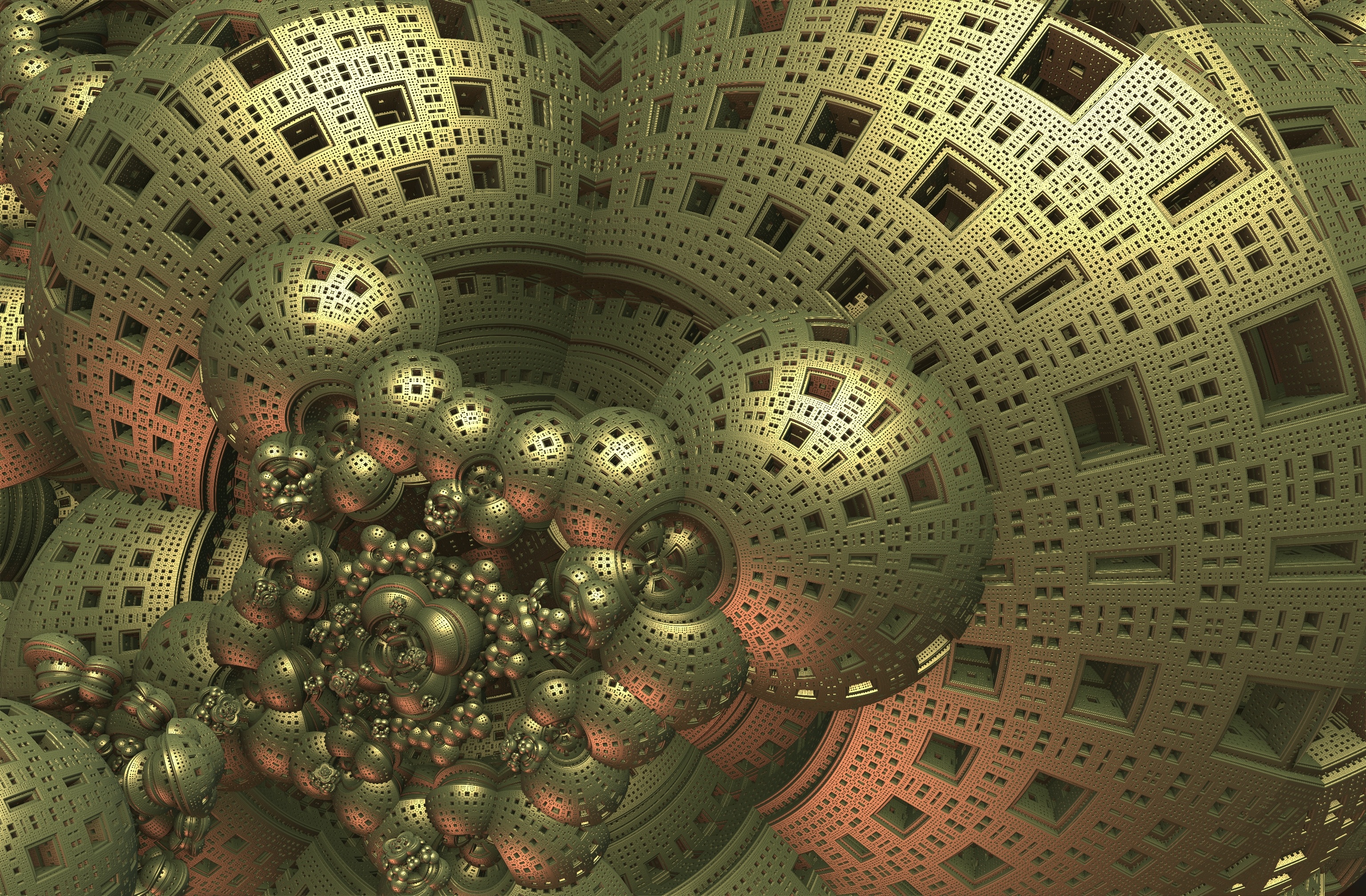 MATEMATISKE KOMPETENCER:ProblembehandlingEleven har viden om og kan vurdere problemløsningsprocesser. ModelleringEleven kan vurdere matematiske modeller.Eleven har viden om kriterier til vurdering af matematiske modeller. Ræsonnement & TankegangEleven kan udvikle og vurdere matematiske ræsonnementer bl.a. med inddragelse af digitale værktøjer. Eleven har viden om enkle matematiske beviser. Repræsentation & symbolbehandlingEleven kan anvende udtryk med variable, herunder med digitale værktøjer. Eleven har viden om notationsformer, opstilling og omskrivning af udtryk med variable, herunder med digitale værktøjer.KommunikationEleven kan beskrive forskellige figurers egenskaber og kendetegn.HjælpemidlerEleven kan vælge og vurdere hjælpemidler til samme matematiske situation. Eleven har viden om muligheder og begrænsninger ved forskellige hjælpemidler. STOFOMRÅDER:Tal & AlgebraLigninger:Eleven kan opstille og løse enkle ligningssystemer. Eleven har viden om grafisk løsning af enkle ligningssystemer. Geometri & MålingGeometrisk tegning:Eleven kan fremstille og vurdere præcise tegninger ud fra givne betingelser. Eleven har viden om metoder til at fremstille præcise tegninger med digitale værktøjer.  Placeringer og flytninger:Kunne forstå symmetri i flade og rumlige figurer.LÆRINGSMÅL:Kunne bruge GeoGebra til at konstruere og måle i.Kunne bruge WordMat til at kommunikere i og regne med.Kunne omsætte skitse til konstruktion/tegning af virkelighedenRæsonnement ift. figurer ud fra viden om figurens egenskaber herunder vinklerKunne beregne areal/rumfang/massefylde ud fra formlerKunne finde ubekendte variabel. Bl.a. ved brug af ligningsløsning i WordMatKunne finde det manglede element i tegning/skitse via ræsonnementKunne forholde sig til resultater og vurdere om det giver mening (ræsonnement)TEGN PÅ LÆRING:Kan bruge GeoGebra til at konstruere i og finde mål på tegninger. Kan forstå forskellen på skitse og konstruktionKan forstå andres tankegange ved forklaringer og gennemgang af simple beviser.Kan løse opgaverne med henholdsvis en stjerne, to stjerner og/eller tre stjernerKan forstå og forholde sig til beviserBEGREBSORD:Eleven skal arbejde med følgende begrebsord:Ligebenet trekantLigesidet trekantTopvinkelVinkelsumLigedannetKongruentArealRumfangMassefyldeSkitseDrejningKonstruktionUndersøgelseEVALUERING:Eleven skal vurdere sig selv i forhold til læringsmålet, kan de selv sætte ord på ”tegn på læring”MaterialerPrint brikker og klip dem udMedbring spaghettiCenticubesSkåle til skålelegLektionsplan  (8 gange af 70 min) Vurdering af læringsmålDu skal før og efter dette forløb vurdere, hvilket niveau du har i forhold til hvert læringsmål. Rød: Jeg har ikke gode evner i forhold til læringsmålet. Grøn: Jeg har rigtig gode evner i forhold til læringsmålet.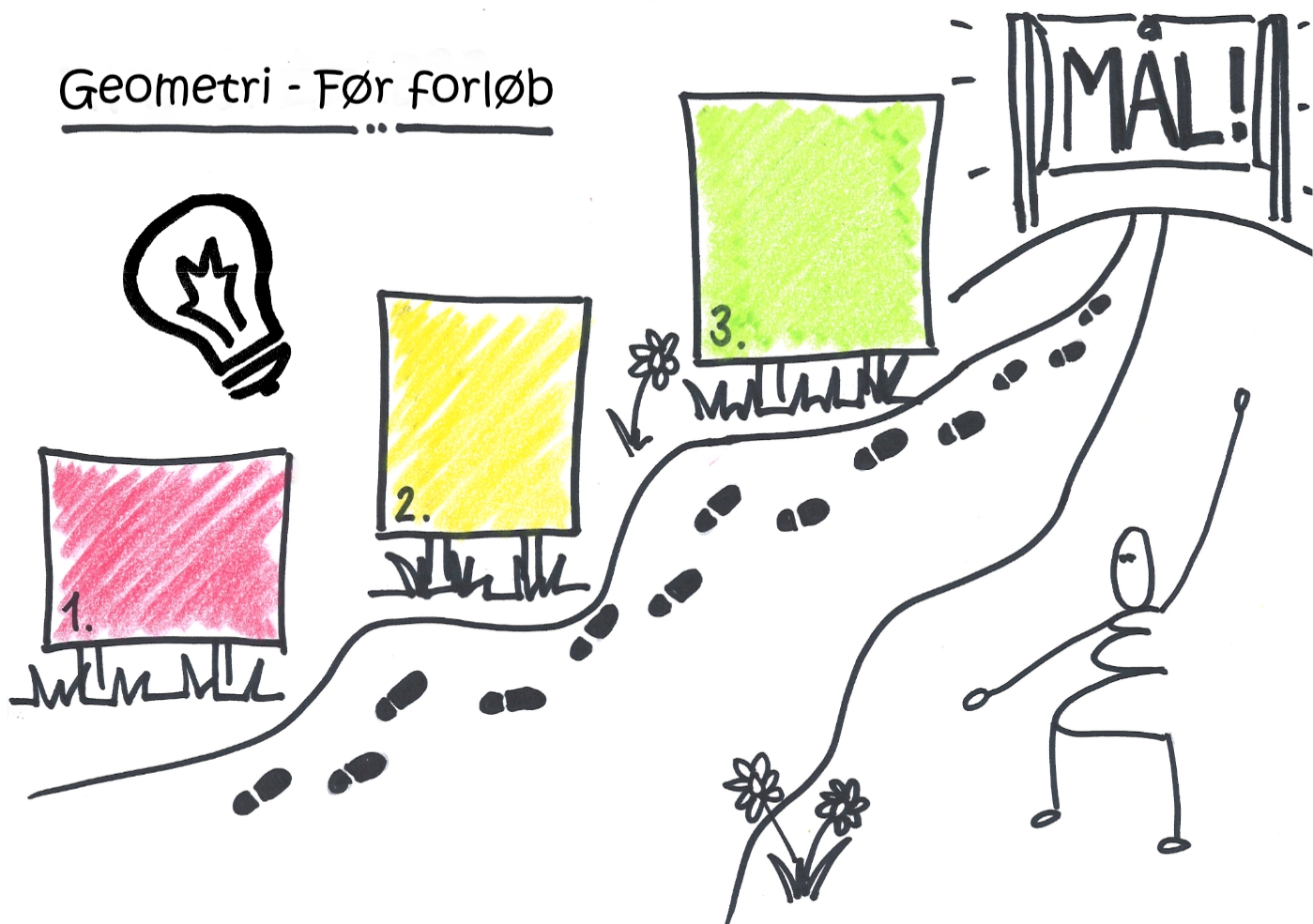 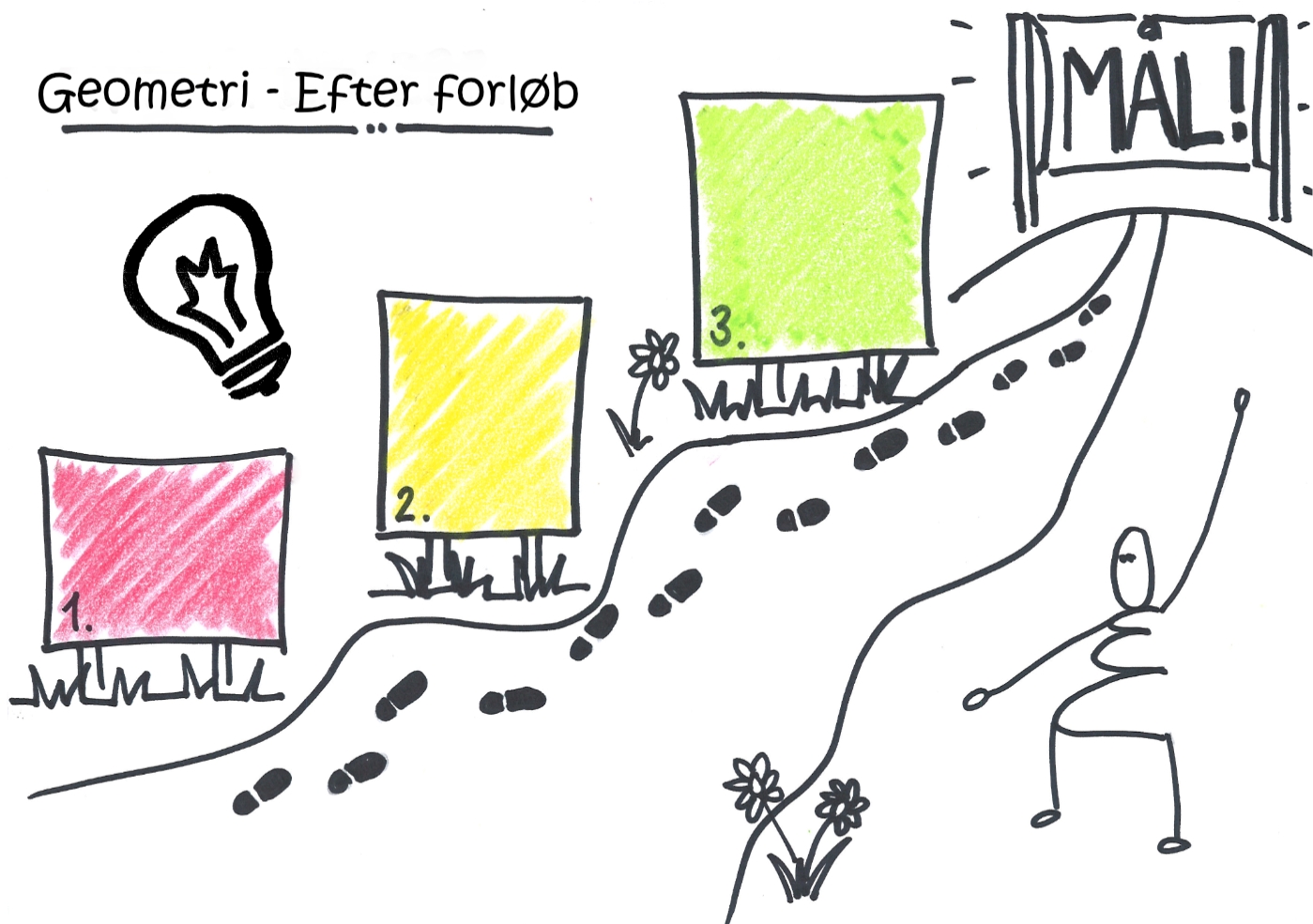 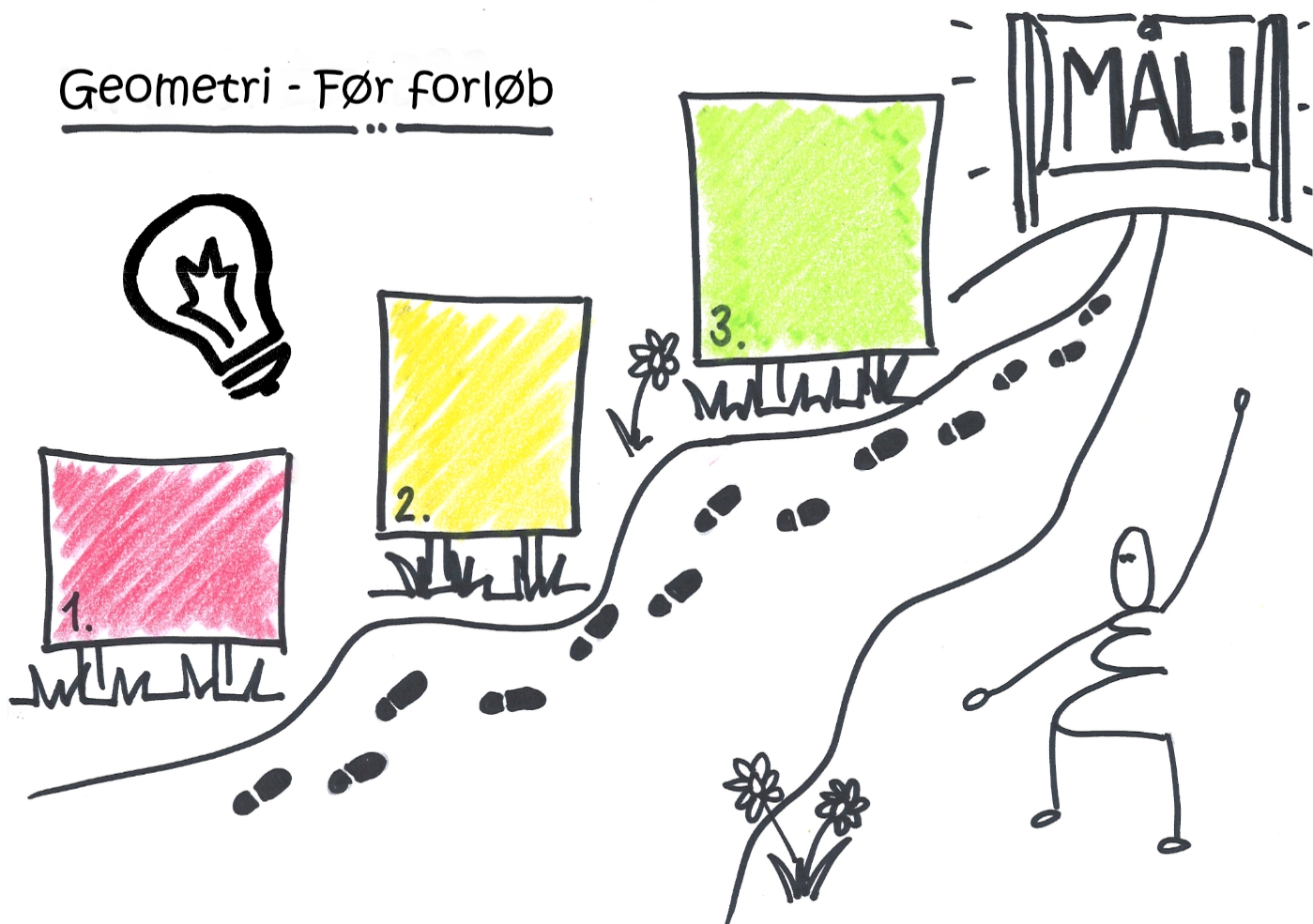 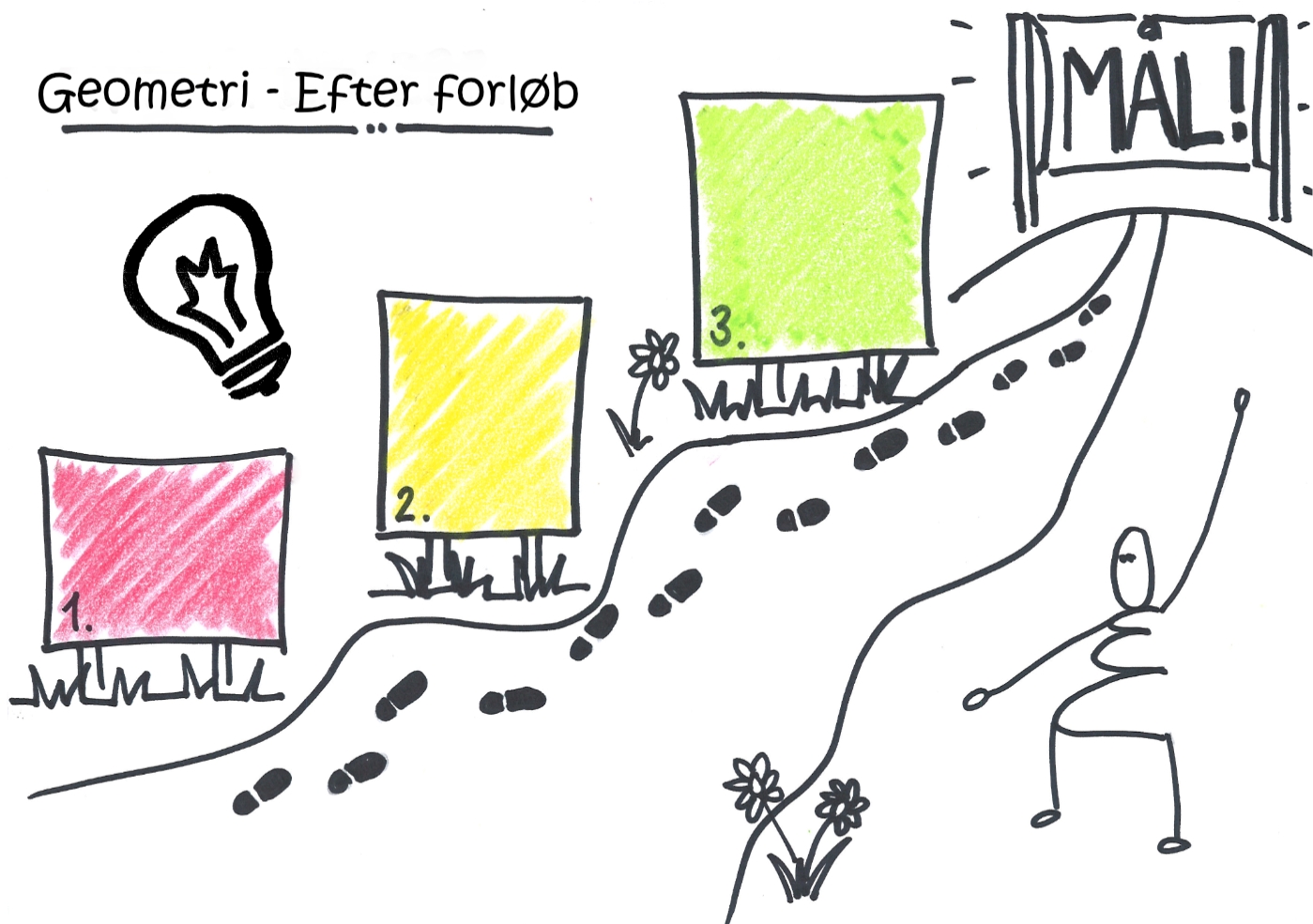 Længde 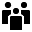 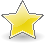 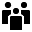 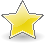 Omregning af længder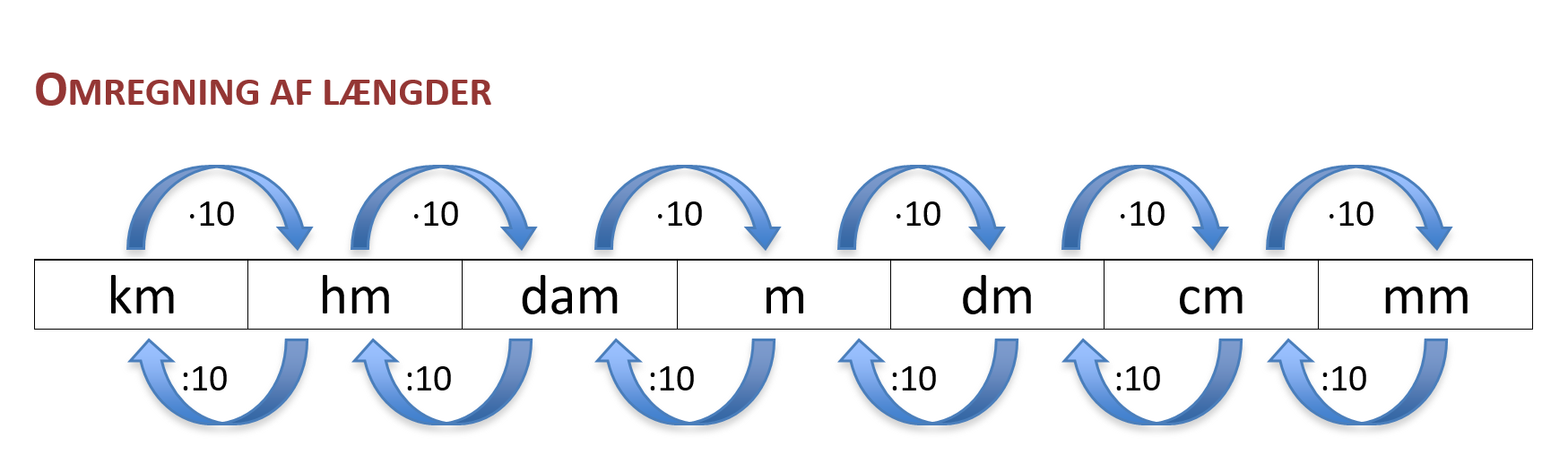  Opgave 1.1: Beskriv ovenstående figur Beskriv hvordan du kan bruge ovenstående figur til at omregne mellem de forskellige enheder.Fx hvordan du kan lave 1 km om til cm, eller 10 mm om til m. Opgave 1.2: Omskriv Udfyld de tomme felterArealFind arealer i GeoGebra 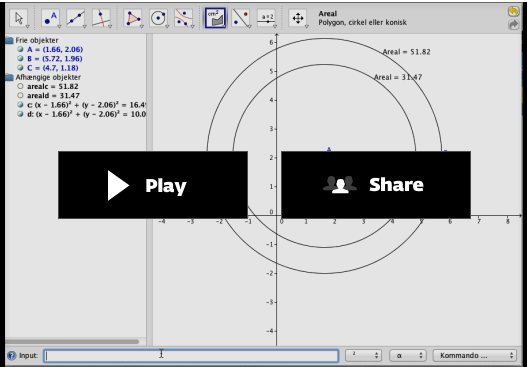 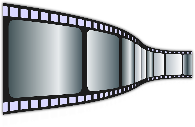 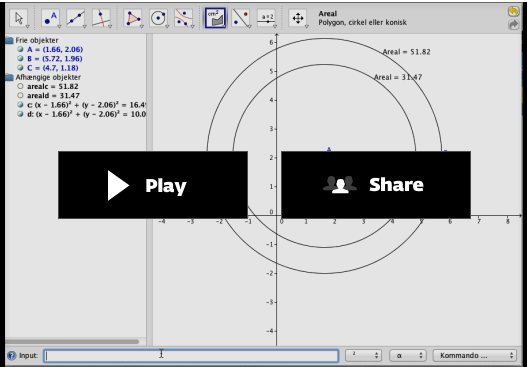 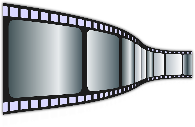 Opgave 2 Se video før du regner.Find arealet af følgende figurer i GeoGebraLav derefter en beregning i fx WordMat, som giver det samme resultat.ArealomregningOpgave 2.8: Beskriv hvad et areal er:Hvilke enheder måles areal i?Opgave 2.9: Hvad er forskellen mellem længdeenhed og arealenhed?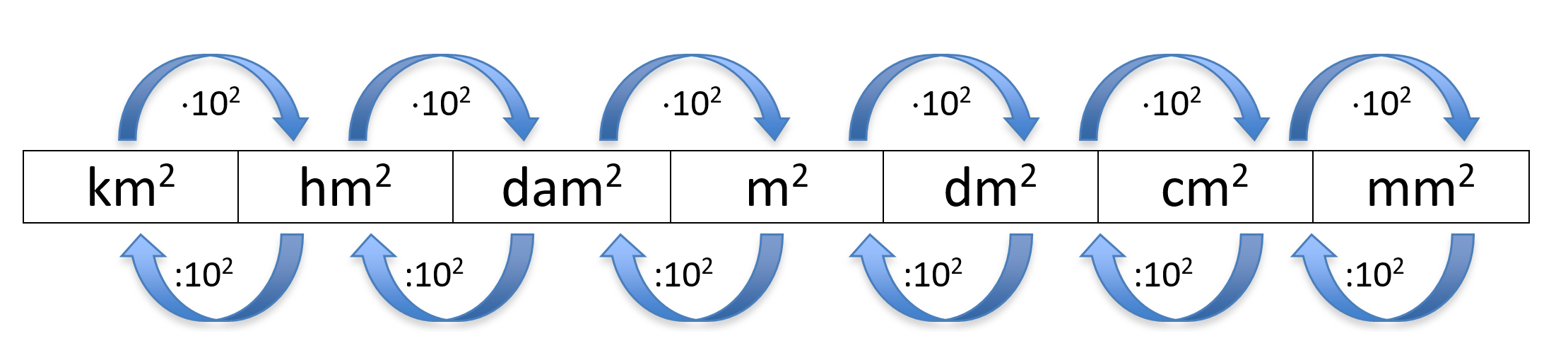  Opgave 2.10: BeskrivHvorfor skal man gange eller dividere med 102, når jeg omregner mellem arealmål? Opgave 2.11: Omskriv til m2 Omskriv til cm2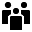 Opgave 2.12: Find arealet: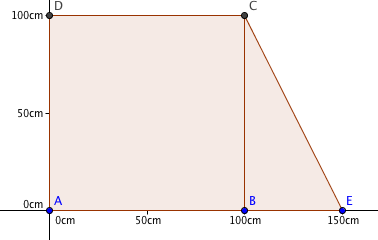 Hvad er arealet i m2Hvad er arealet i dm2Hvad er arealet i cm2 /  Opgave 2.13: Find arealet: 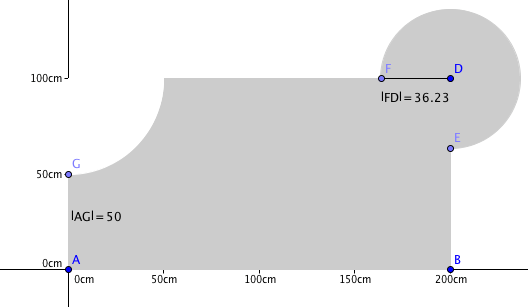 Hvad er arealet i m2Hvad er arealet i dm2Hvad er arealet i cm2BeskrivHvordan fandt du arealet af ovenstående figur? Opgave 2.14: Find arealet: Tykkelsen af det blå område er 1,48m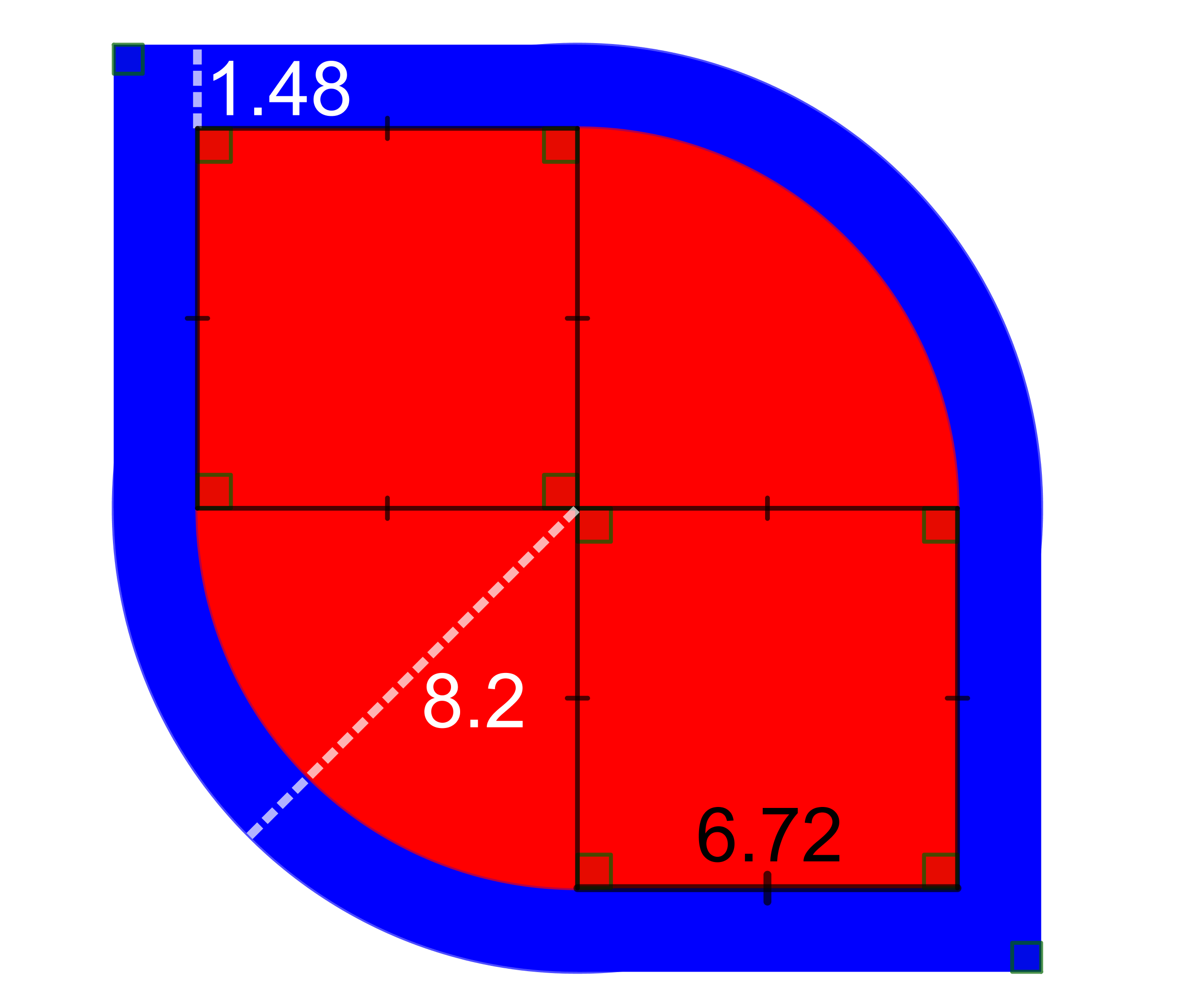 Alle mål er i meterHvad er arealet af det røde område?Hvad er arealet af det blå område?Hvad er arealet af det blå område i dam2?Hvad er arealet i af det blå område i hm2?BeskrivHvordan fandt du arealet af ovenstående figur?RumfangRumfangsomregning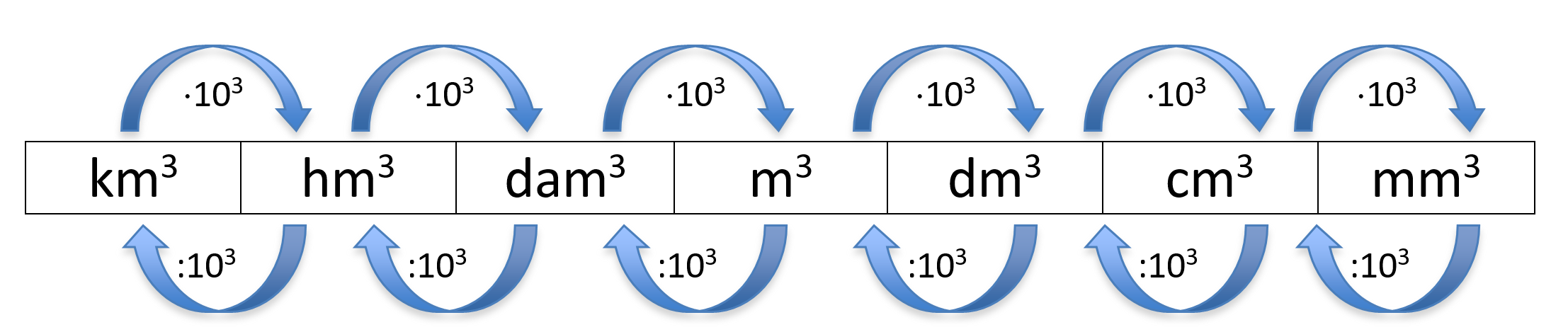  Opgave 3.1: Omskriv til m3 Opgave 3.2: Omskriv til liter (1 dm3=1 liter)RumfangsopgaverOpgave 3.3: Rumfang af mælk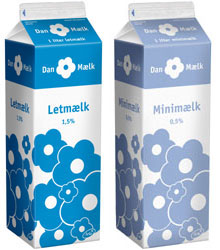 Højden er 21 cmBunden er 7 cm · 7 cmHvad er kartonens grundfladeHvad er rumfanget af kartonen?Hvor mange liter kan den rumme? Opgave 3.4 Mælkekarton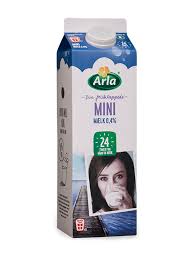 Arla vil gerne lave en ny mælkekarton. Den skal dog stadig kunne indeholde en liter. Giv mindste 2 bud på, hvilke mål de nye mælkekartoner kan have. Du skal desuden overveje følgende:Forbrug af pap til kartonenEr den nem at håndtere med de nye mål?Andre fordele og ulemper ved de nye kartoner, som du foreslår. Opgave 3.5 Byg en figur i centicubesDu skal bygge en figur, som har et rumfang på 16 cm3 og forklar herefter, hvordan du kan beregne rumfanget.Du skal lave en geometrisk figur, som både kan beregnes og forklares. Når figuren er bygget, skal du skrive en forklaring samt beregne den.Du skal lave en kasse med et rumfang på 32 cm3. Kassen skal have et gennemgående hul. Herefter skal du lave en beregning af figuren.  Opgave 3.6 Rumfang på 100 ml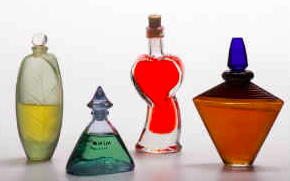 For at sælge mere parfume, skaber fabrikanterne ofte spektakulære flasker til deres dyre parfumer. Du skal designe 2 sjove/finurlige parfumeflasker med et rumfang på 100 ml. /Opgave 3.7: Rumfang af en figur Opgave 3.8: Rumfang af en prisme med huller i 

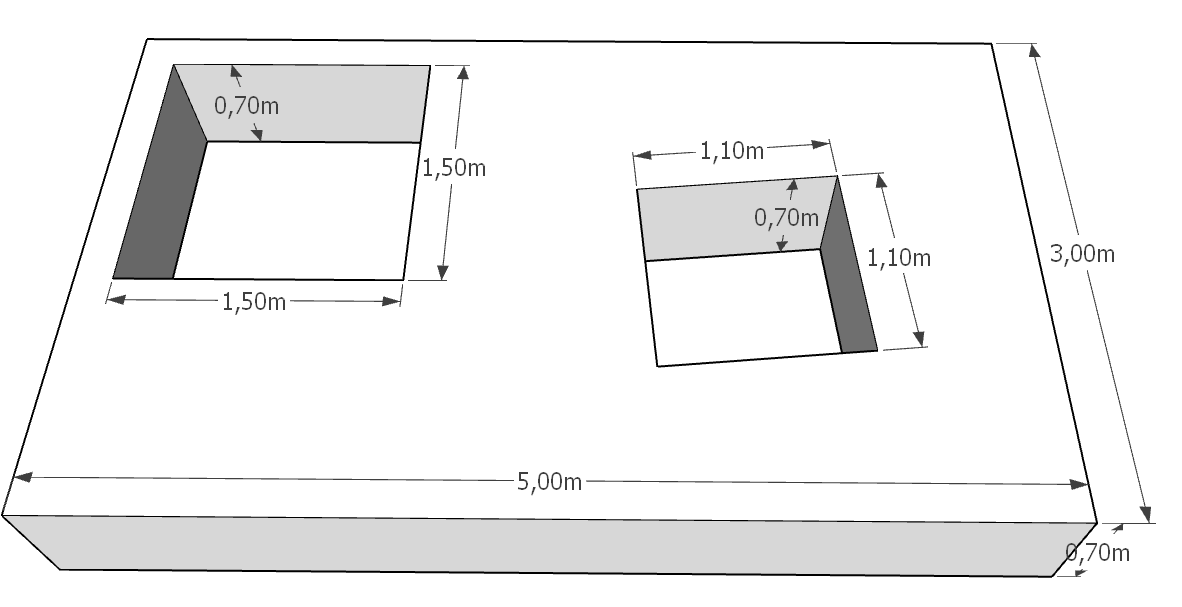 Hullerne er kvadratiske.Hvad er arealet af grundfladen uden huller?Hvad er rumfanget af det hvide materiale i cm3 og m3?Se http://matematikbanken.dk/L/146/ /Opgave 3.9: Rumfang af bassin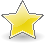 I Alhambra er der et meget berømt bassin.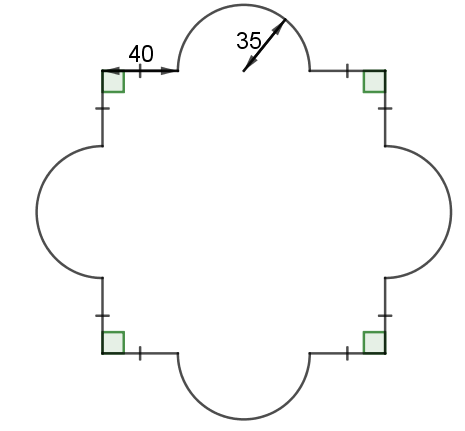 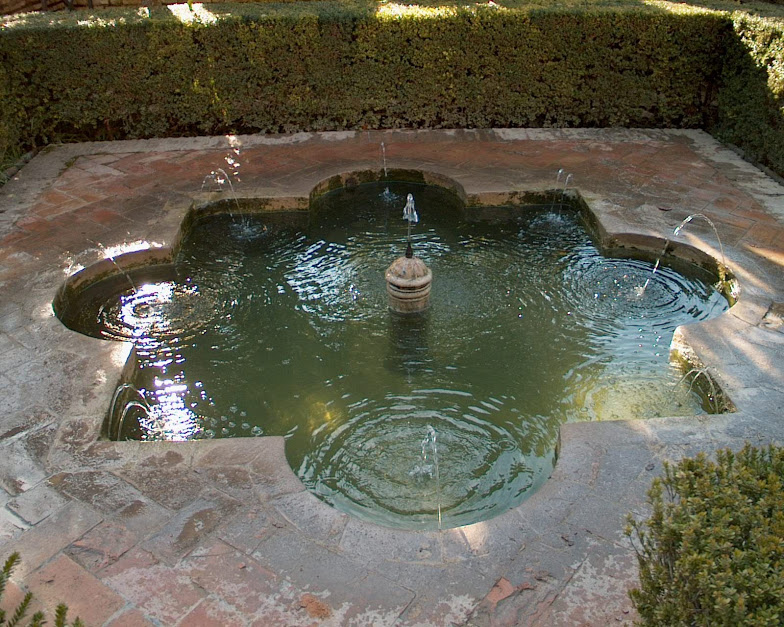 Hvad er arealet af vandoverfladen?Hvad er rumfanget af vandet, når bassinet er 60 cm dybt?Hvor mange liter kan bassinet rumme?Tegn en præcis model af bassinet i GeoGebra./Opgave 3.10: Rumfang af et bassin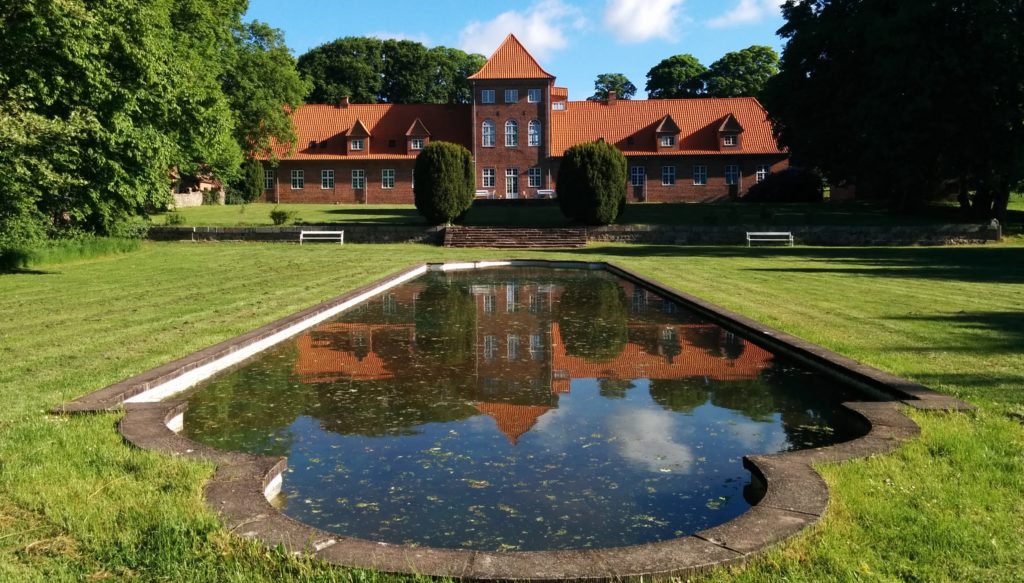 På Hald Hovedgaard, som ligger uden for Viborg, optog man i 2010 scener til ”Max Pinlig 2”.Normalt er bassinet tomt, men til brug til filmen ville man bruge bassinet som pool.

Bassinet er 35 meter langt og 7 meter bredt.Bassinet er 50 cm dyb.En havevandslange giver 12 liter vand i minuttet.Set oppe fra:
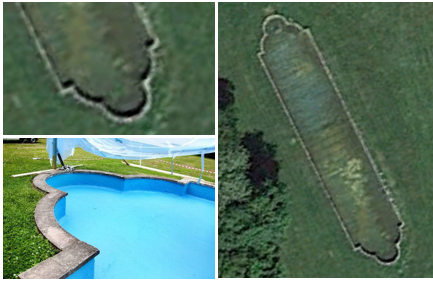 Tegn bassinet i GeoGebra.Giv et bud på, hvor lang tid det tager at fylde bassinet med vand./Opgave 3.11: Hvilken cylinder indeholder mest vand?Tre cylinder placeres inden i hinanden, hvilken cylinder kan indeholde mest vand? (Bemærk at en cylinder kan indholde mindre vand, hvis der er placeret en anden cylinder inden i.)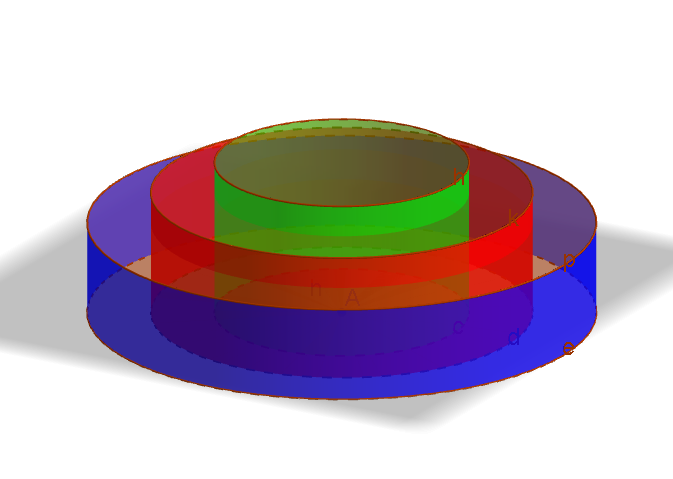 Opgave 3.12: Rumfang af silo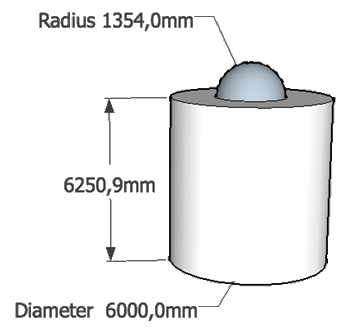 Hvad er rumfanget af figuren ved siden af?Hvad er rumfanget i m3Hvad er rumfanget i liter?Siloen skal males, hvor mange m2 skal der	males?Opgave 3.13: CementrørHr. Graae skal støbe et cementrør 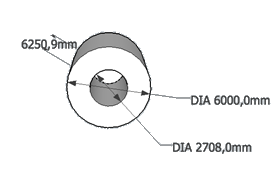 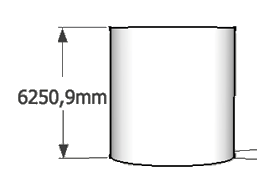 Hvad er grundfladen som røret kan stå på?Hvor mange m3 beton skal Hr. Graae lave for at kunne støbe røret?Opgave 3.14: Hvor meget flis?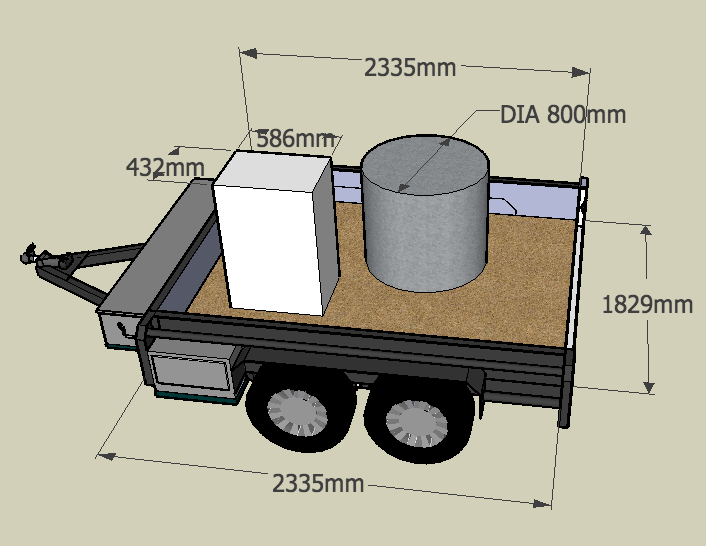 Hvad er grundfladen af den frie plads i bunden? (Det brune område – som ikke er dækket af kassen og cylinderen)Hvis jeg har 1 m3 flis, hvor langt står det op i traileren, når kassen og cylinderen står i traileren.Opgave 3.15: Sammenligning  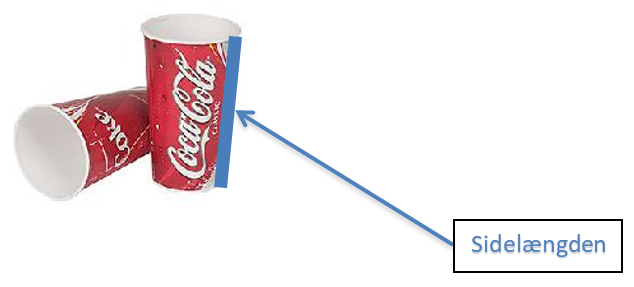 Glas 1 har følgende mål:           Sidelængden er 16 cmToppens omkreds er 26,7 cmBundens omkreds er 18,85 cmPris for colaen i glasset: 25 kr.Glas 2 har følgende mål:Sidelængden er 11 cmToppens diameter er 7,5 cmBundens diameter er 5 cmPris for colaen i glasset er 15 kr.Lav en sammenligning mellem de 2 glasKommenter også på prisen i forhold til mængden. (Kun det matematiske)Massefylde Opgave 4.1: Vægt af en murstenEn mursten har et rumfang på 1200 cm3.Massefylden er 4 g/cm3 (gram per kubikcentimeter).Hvor meget vejer den?Opskriv en generel formel for hvordan man finder vægten. Opgave 4.2: Rumfanget af en LegoklodsEn Legoklods vejer 10 g.Massefylden er 0,555 g/cm3.Hvor stort er rumfanget?Opskriv en generel formel for hvordan man finder rumfanget./ Opgave 4.3: Computers massefyldeEn computer vejer 2200 g.Rumfanget er 600 cm3.Hvor stor er massefylden?Opskriv en generel formel for hvordan man finder massefylden./ Opgave 4.4: Massefylde af indholdet i et plastikglasIndholdet af et plastikglas vejer 1 kg.Rumfanget er 500 cm3.Hvad er massefylden i g/cm3?Kan det være vand, som er i glasset?Opgave 4.5: Keglestubbens massefyldeR: 	10 cm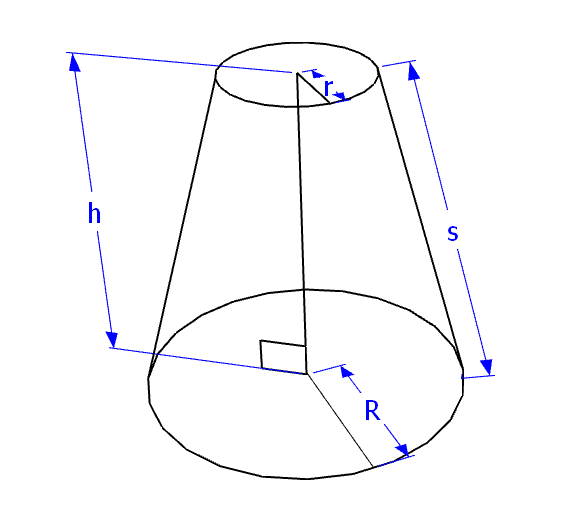 r: 	5 cmh: 	10 cmVægt: 14,44 kg.Hvad er keglestubbens massefylde?/Opgave 4.6: Blåbærmarmelade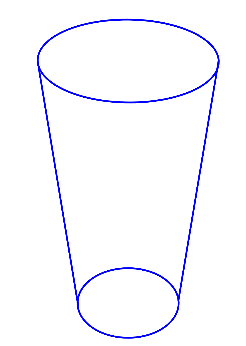 Bjarne har et glas, der har form som en keglestub:Øverste diameter er 9 cm. (Indvendigt mål)Nederste diameter er 5 cm.  (Indvendigt mål) Glasset har en højde på 12 cm. (Indvendigt mål) I dette glas vil han gerne fylde med 500 gram blåbærmarmelade.Blåbærmarmelade har en massefylde på 1,15 Kan glasset indeholde 500 gram blåbærmarmelade?
/ Opgave 4.7: Sandkassen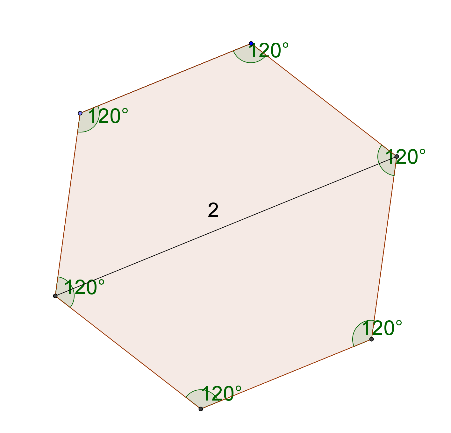 Anders Sand har en sandkasse, der har en diameter på 2 meter og en dybde på 75 cm. Anders vil gerne fylde den med sand.Sandet har en massefylde på 1,6 tons/m3Sandet skal hentes på en trailer, der kan rumme 1,4m3.Traileren må maks. lastes med 400 kg.a) Hvor mange gange skal Anders Sand køre frem og tilbage for at hente alt sandet til sandkassen?Opgave 4.8 Keglestubbens massefyldeR: 	10,00 cmr: 	5,00 cms: 	11,18 cmVægt: 	14,44 kg.a) Hvad er keglestubbens massefylde? Opgave 4.9 - Svømmebassinet 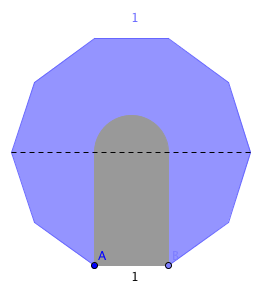 Skitsen ovenfor viser et regulært 10 kantet bassin med sidelængden 1 meter og dybden 15 cm.I bassinet er der en ø af beton (den grå figur)Øen er støbt i beton i et stykke og har en højde på 15 cm.Massefylden for beton er 2,3 g/cm3I bassinet er der 750 liter vandHvor langt er der fra vandoverfladen til kanten af bassinet?Hvad vejer øen?Konstruktioner / SkitserLav enten opgave 5.1a eller opgave 5.1b Opgave 5.1a: Figur 1: Konstruer nedenstående i GeoGebraFiguren består af 4 kvadrater og 6 cirkeludsnit.  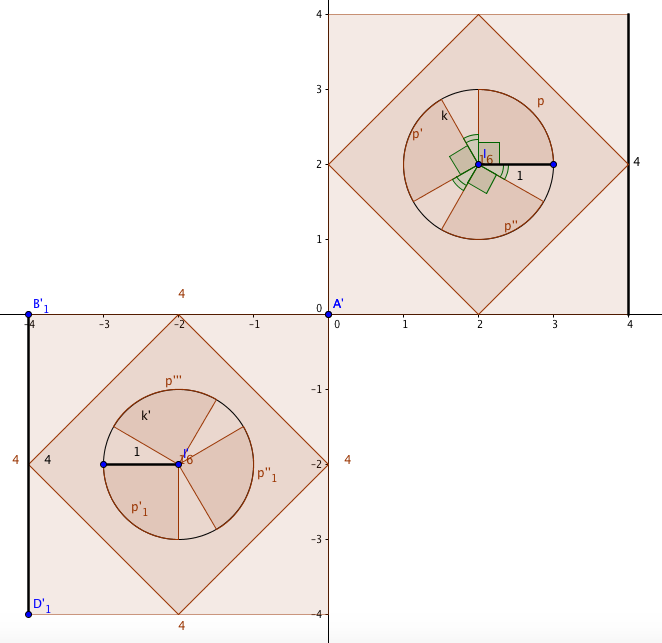 Opgave 5.1b: Figur 2 Konstruer nedenstående i GeoGebra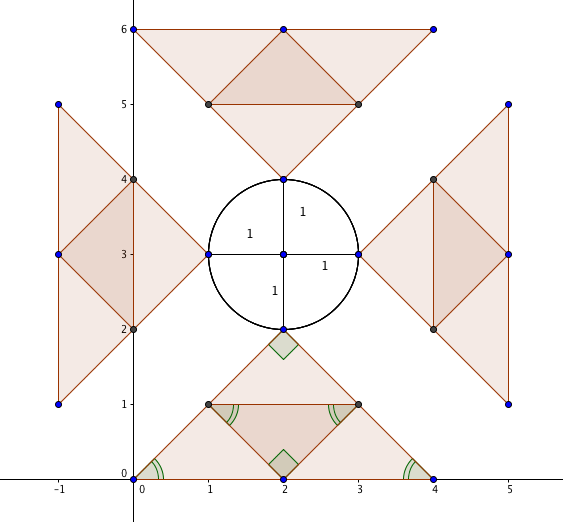 Ræsonnementskompetencetræning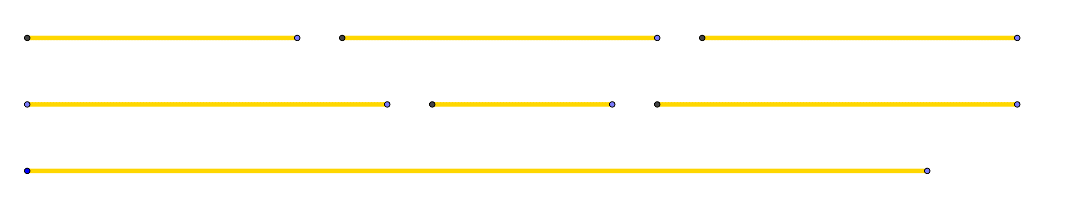 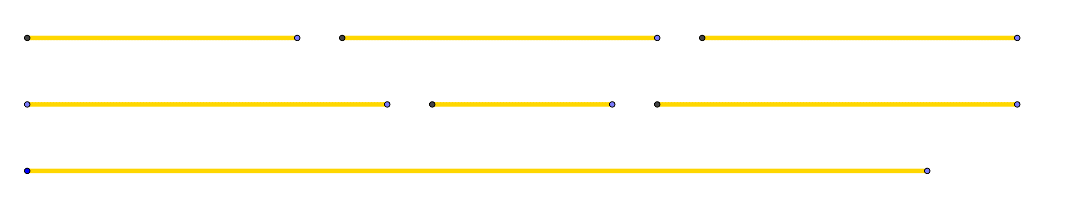 Hvad havde betydning for, om I kunne lave en trekant?Forsøg at lave en trekant ud af et nyt helt stykke spaghetti. Trekanten skal have så stort et areal som muligt. (Prøv gerne flere gange. Hver gang med et nyt helt stykker spaghetti).En elev påstår: Når omkredsen af 2 trekanter er ens, så vil arealet også være ens.Hvad kendetegnede siderne på den trekant, der havde det største areal? Opgave 6.1: Vinkelsum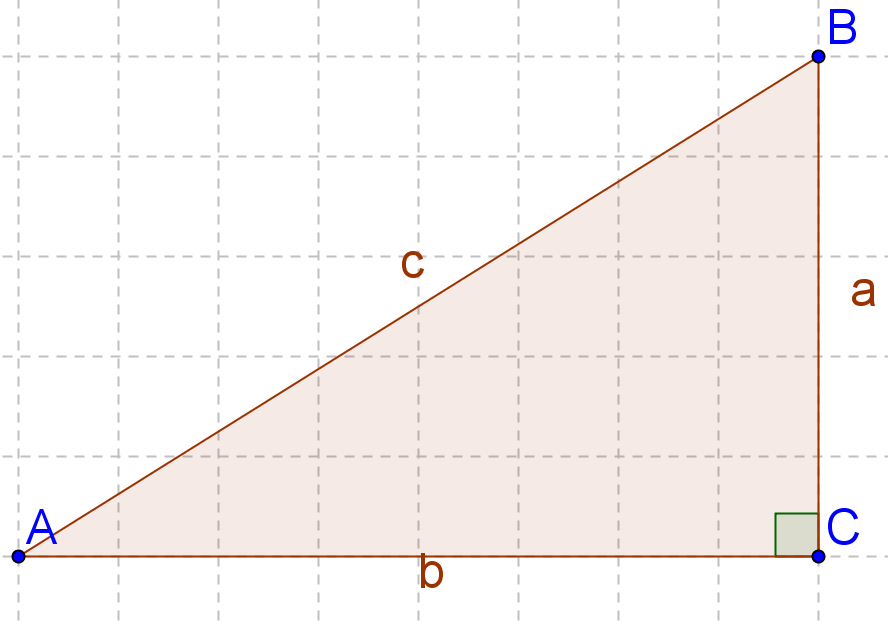 I en retvinklet trekant er den ene vinkel 40 grader - hvad er de 2 andre?Hint: Vinkelsum	 Opgave 6.2: Hvad er vinklen? Begrund via ræsonnementer Opgave 6.3: Hvad er sidelængden?Undersøg sammenhængen mellem længste diagonalen og sidelængden i en regulærsekskant Se og afprøv i: http://matematikbanken.dk/L/63/ Begrund sammenhængen. Ord som ”vinkler” og ”regulær” skal indgå i begrundelsen Opgave 6.4: Hvad er radius?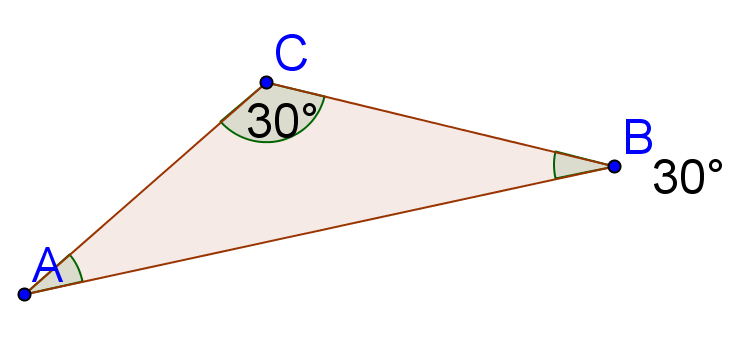 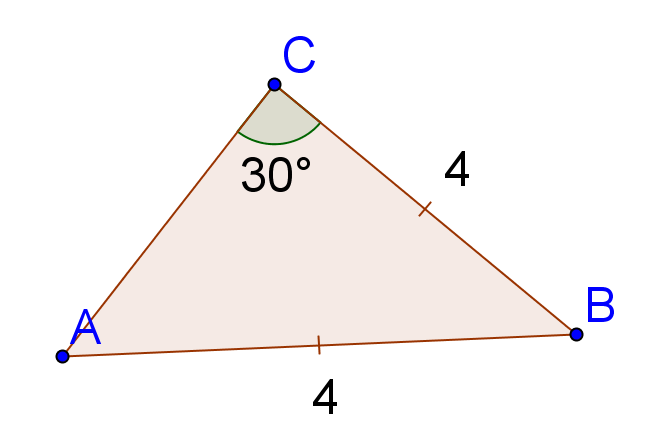 Hvilken radius har den lille cirkel, hvis de 4 store cirkler har en radius på 1?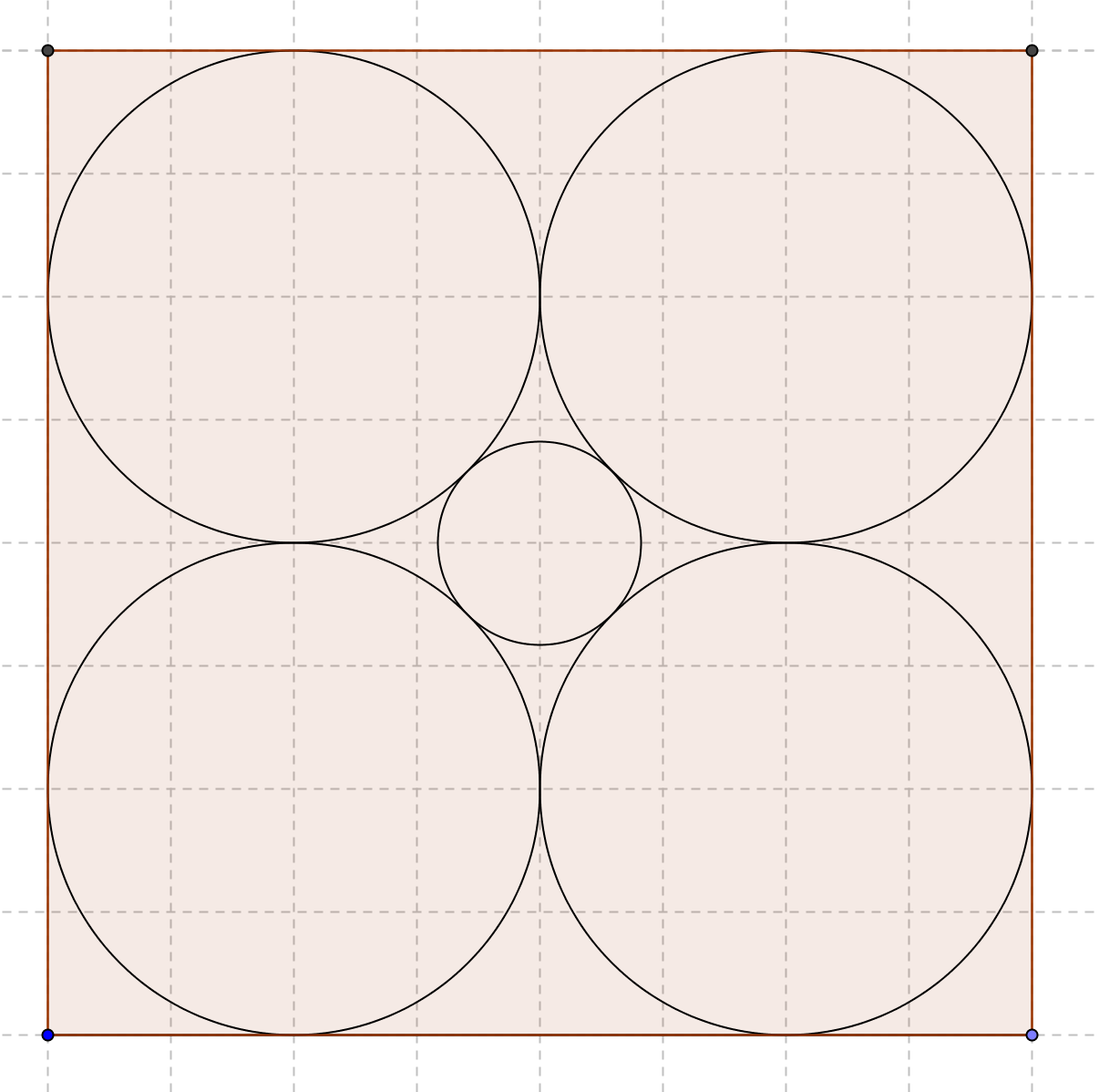 Hint: Halv diagonal /  Opgave 6.5: Er det et kvadrat?Begrund meget tydeligt hvorfor nedenstående skitse er et kvadrat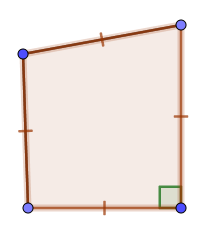 /  Opgave 6.6: Undersøg i hvilke tilfælde gælder det:At vinkelhalveringslinjen og medianen ligger oven i hinanden?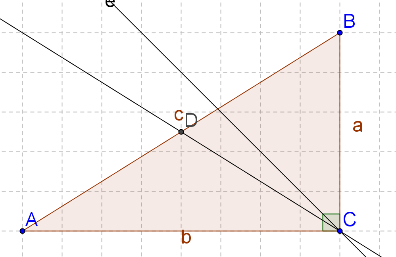  Opgave 6.7: Hvad er arealet?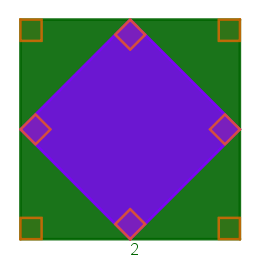 Sidelængden på det grønne kvadrat er 2.a) Hvad er arealet af de synlige grønne dele?/  Opgave 6.8 Hvad er x?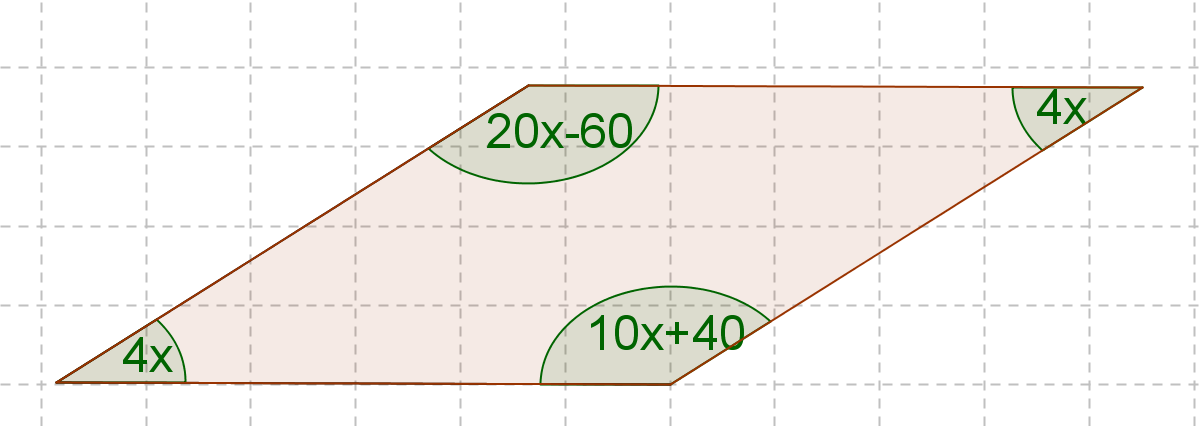 a) Hvad er x? /  Opgave 6.9 Modstående vinkler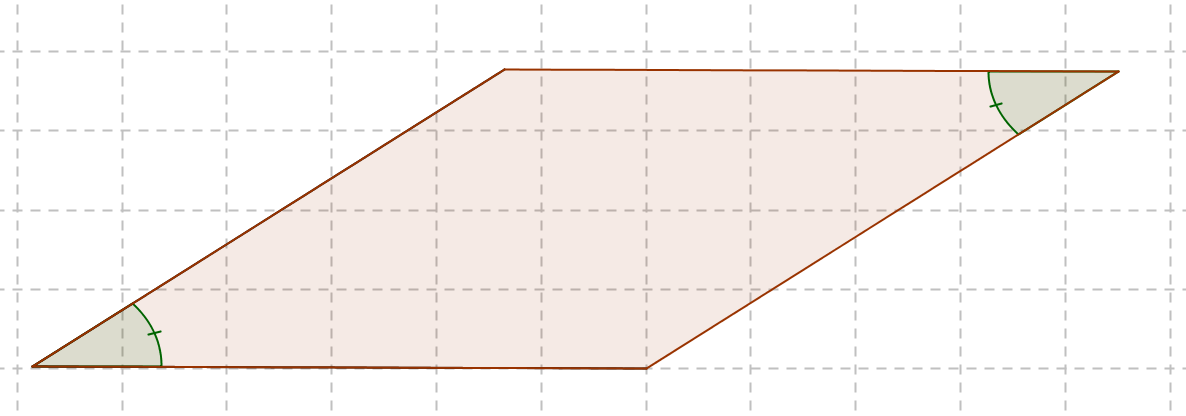 Undersøg i GeoGebra:Hvis 2 modstående vinkler i en firkant er ens, vil det så altid være et parallelogramSkriv din tekst her: /  Opgave 6.10 : Hvad er arealet?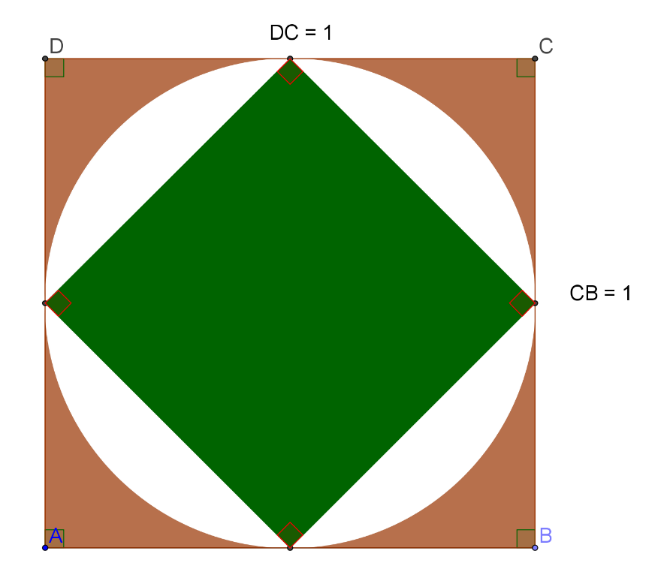 a) Vis med en beregning, hvordan man finder arealet af det hvide område? /  Opgave 6.11 : Hvad er arealet?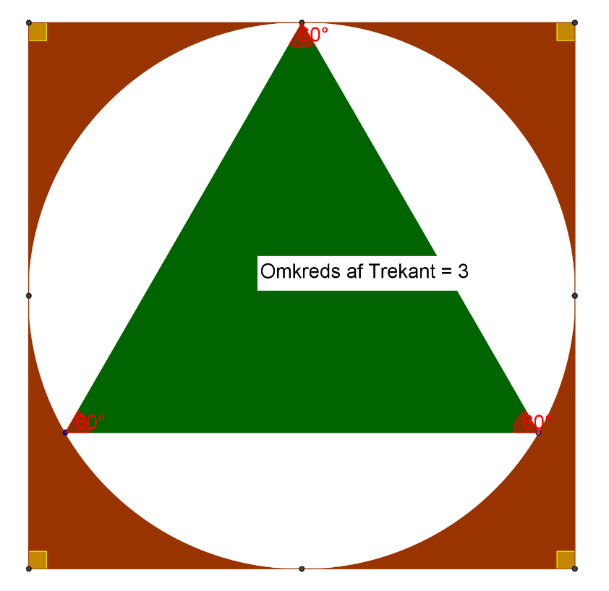 Figuren består af et kvadrat, en cirkel og en ligesidet trekant.a) Hvad er arealet af det hvide område?Hint	Find radius / () Opgave 6.12: Hvad er radius på halvcirkelenHvad er halvcirklensradius når man kender kateternes længde. A og C ligger på cirkelperiferien.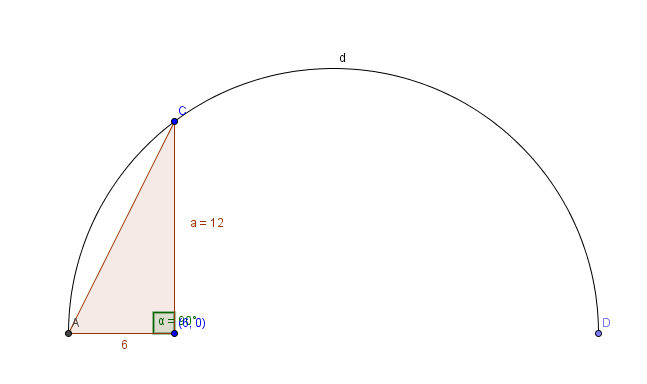  Opgave 6.13: Hvad er arealet af de røde måner? 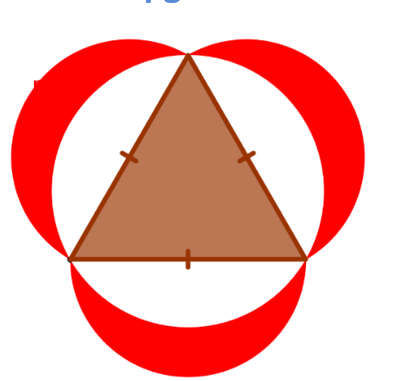 Trekantens sidelænge er 5Centrum for de røde cirkler er midtpunktet på trekantens sider.Hvad er arealet af de røde halvmåner? Opgave 6.14: Hvad er arealet? 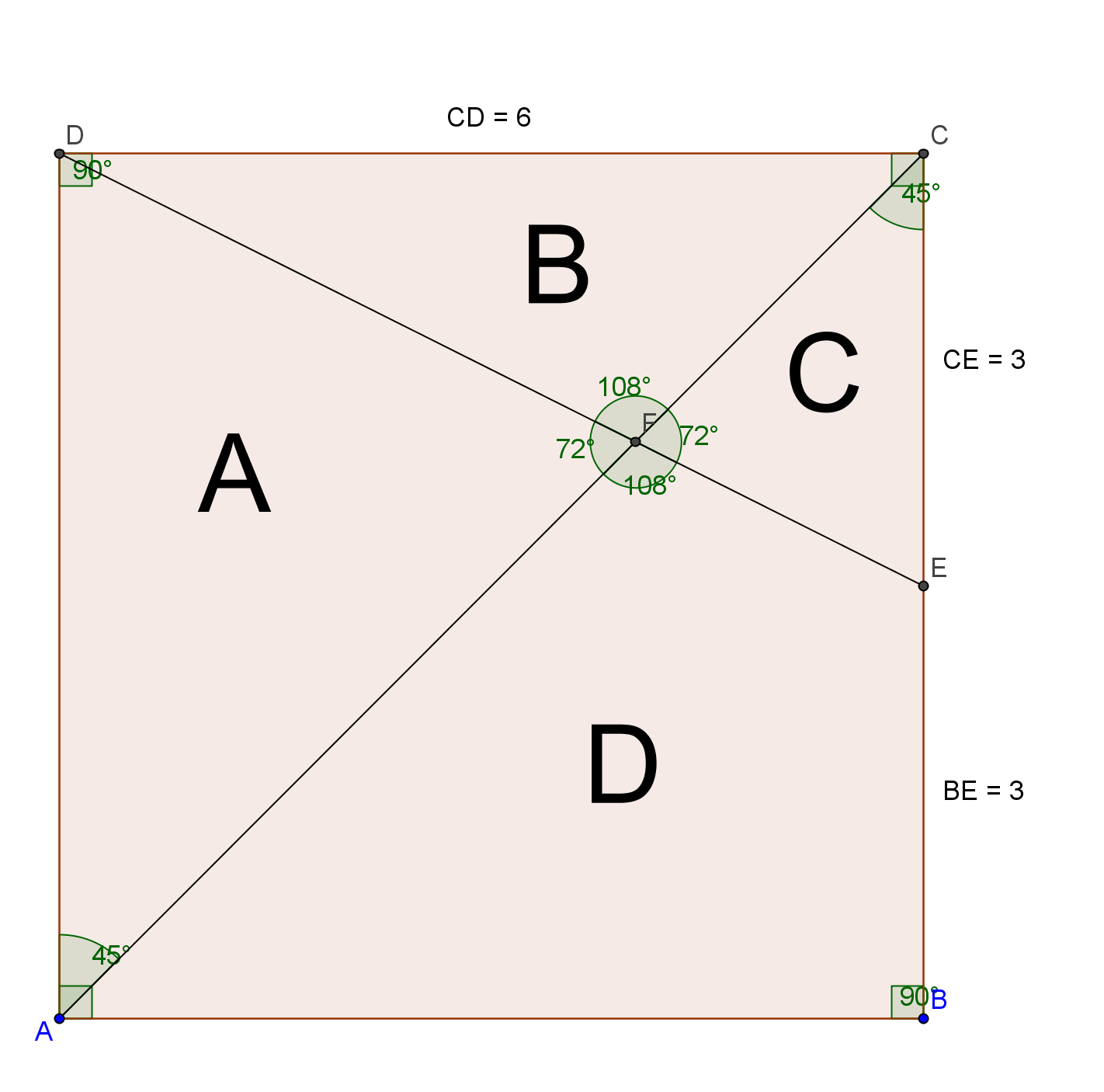 Hvad er arealet af figur A, B, C og D? (Uden at bruge trigonometri eller GeoGebra)Hint:	Ligedannethed / skæringspunkt / ligningsløsning
 Opgave 6.15: Hvad er arealet?Fire kvarte cirkler med centrum i hvert hjørne.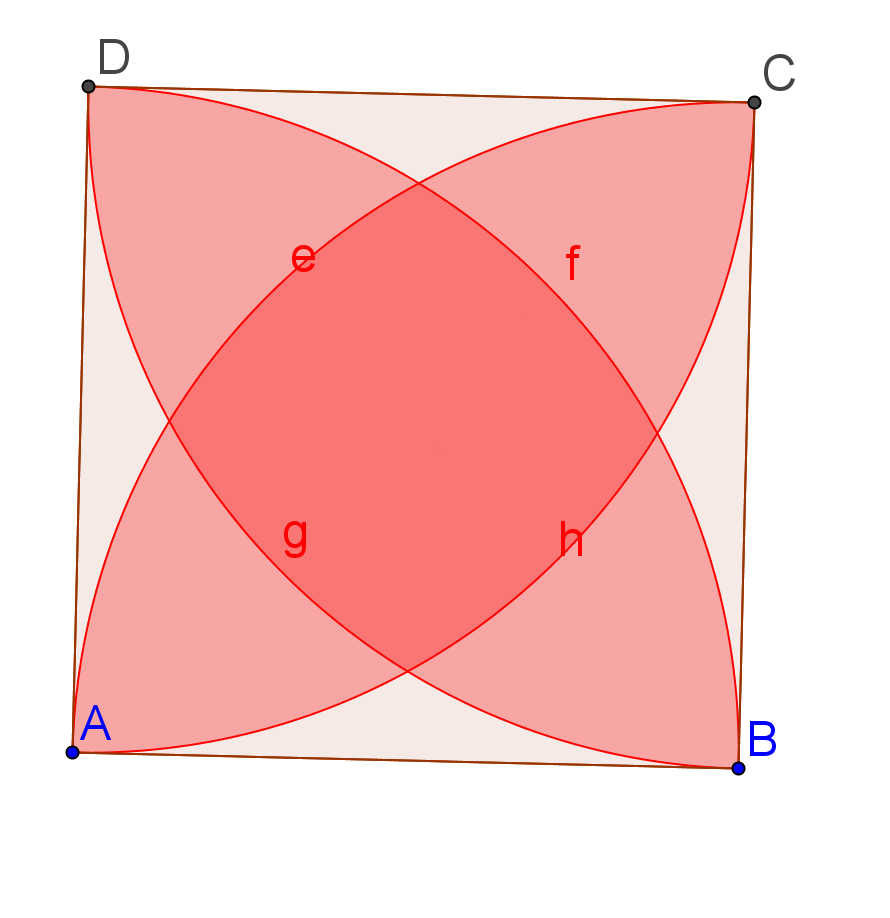 Længden af AB er 1a) Hvad er arealet af det mørkerøde område?Hint:	Ligesidede trekanter
 Opgave 6.16 BegrundBegrund hvorfor den korteste afstand mellem et punkt og en linje altid vinkelret på linjenBegrund hvorfor arealet af en trekant er halvdelen af arealet af et rektangel med samme højde og grundlinje Begrund at en regulær sekskant kan inddeles i 6 kongruente ligesidede trekanterSkriv din tekst her:Geometriske undersøgelser og 
simple beviserHvad er en undersøgelseEn undersøgelse, kræver at man undersøger flere muligheder. Der findes som regel ikke en standardmetode, men det kræver, at du måske prøver dig frem, mens du arbejder analytisk og systematisk. Du kan inddrage tidligere viden, men det kræver, at du argumenterer og ræsonnerer dig frem. Du skal ofte også kontrollere efterfølgende om udsagnet/hypotesen holder.Når man undersøger, kan det tænkes, at man skal kigge på flere parametre, her er det vigtigt at kigge på et parameter ad gangen.Hvad er et bevis/modbevisEt bevis er ikke at efterprøve en eller flere tilfælde. Et bevis vises med matematiske sætninger og/eller formler (med bogstaver) som viser, at udsagnet i alle tilfælde er korrekt. Man kan lave et modbevis, ved at vise ét tilfælde, der ikke er korrekt, enten med udregning/tegning eller logik/argumentation/ræsonnement.DokumentationNår man undersøger, så skal men dokumentere undervejs, hvad man gør. Man kan dokumentere vha. skitser, skærmprint eller notere sine mål i en tabel. Dokumentationen skal være så tydelig, at læseren ikke er i tvivl om, hvad der sker. Det betyder, at man ofte skal kommentere sine skærmprint/mål/optegnelser. Skitser er oftest hurtigst at tegne på papir. Overfør via mobilkamera til computeren.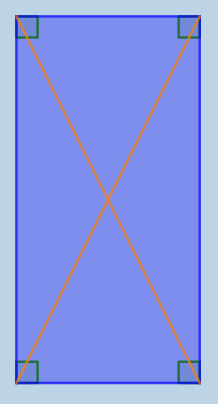 Opgave 7.1Undersøg og dokumenter for, om diagonalerne altid er lige lange i et rektangel. / Opgave 7.2Bevis/modbevis opgave 7.1Opgave 7.3Undersøg og dokumenter for, om arealer af firkanter kan findes ved at gange en side med en anden side.  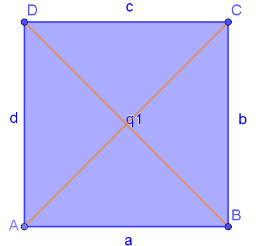 Modbevis at ovenstående altid passerArgumenter for, at det i nogle tilfælde passerOpgave 7.4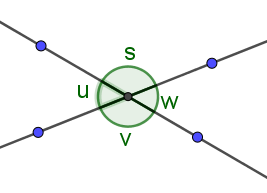 Tegn 2 linjer der krydser hinanden i GeoGebraLav et skæringspunktUndersøg størrelserne på vinklerne, når du ændrer linjernes placering i forhold til hinanden.Kommenter og dokumenter med skærmbilleder dine observationer/ Opgave 7.5Ud fra tegningen kan man se at s+w=180, og u+s=180Bevis med bogstaver, at u og w er lige storeOpgave 7.6Undersøg hvad der gælder for 2 nabovinkler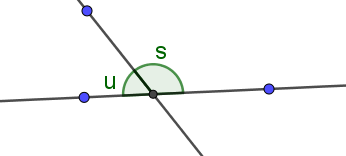 Kommenter og dokumenter med skærmbilleder dine observationerUdfyld beskrivelse for hver formelFærdiggør konklusion i skemaet nedenfor
Opgave 7.7Hvad er definitionen på en rombe (Se formelsamlingen)Konstruer en rombe med variabelt areal se: https://www.matematikbanken.dk/id/426/ Undersøg hvad der sker med vinklerne og de 2 diagonalerKommenter og dokumenter med skærmbilleder dine observationerHvad kan du konkludereSiderneVinklerneDiagonalerFrivillig: En firkant med fire lige lange sider og mindst en vinkel på 90, vil det altid være et kvadrat?Frivillig: Vil siderne parvis altid være parallelle (Bevis/argumenter)
 Opgave 7.8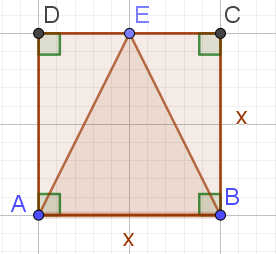 En trekant er tegnet inde i et kvadrat. Grundlinjen er lig kvadratets sidelængde.Undersøg om trekantens areal altid er det samme uanset, hvor E placeres på linjestykket |CD|Kommenter og dokumenter dine observationer Opgave 7.9: MedianUndersøg om en median i en trekant altid deler trekanten i to lige store trekanter/Opgave 7.10: Median Hvad er definitionen på en median? (Indenfor geometri)Bevis at en median deler en trekant i 2 lige store arealerFrivillig: Hvis man tegner alle 3 medianer - hvad kan man så se?
Opgave 7.11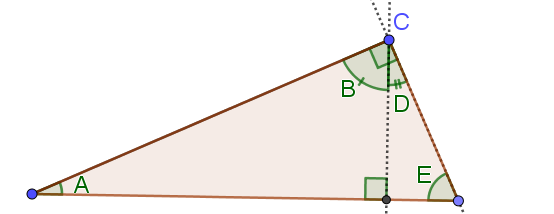 Hvad er definitionen på ensvinklede trekanter?Undersøg om højden (Fra vinkel C til hypotenusen) i en retvinklet trekant altid deler trekanten i 2 ensvinklede trekanter Kommenter og dokumenter om det ovenstående altid passer? Opgave 7.12: Vinkelsum i en n-kantArgumenter/bevis for at vinkelsummen stiger med 180 grader, når man forøger antal kanter i polygonen med 1. Opgave 7.13: Formel for vinkelsummen i en n-kantOpstil en formel der beregner vinkelsummen ved n-kanter.Hvad er vinkelsummen i en polygon med 102 kanterLektion 1Længde og arealMaterialer:10 minIntro, læringsmål,stjerner10 minForklar om længdeenhedBrug evt. https://matematikbanken.dk/L/227/ 35Løs opg. 1.1 og 1.2Se video for opgave 2.1Løs opgave 2.1 til 2.7
Kun de relevante stjerner15 min Bo og Rikke opgave - Hanne Due Baks version - se link:Link til aktivitetLektion 2Areal fortsat / RumfangMaterialer10 minGennemgang af arealenhedhttps://matematikbanken.dk/L/227/20 minLøs opgave 2.8 til 2.14 (relevante stjerner)
Obs opgave 2.10 er nok meget vigtig da formler og fagord ændrer fra målestoksforhold til målforhold.  https://matematikbanken.dk/L/227/10 minGennemgang af rumfangsomregninghttps://matematikbanken.dk/L/227/30 minOpgave 3.1 til 3.15Lektion  3Rumfang massefylde15Opgave 3.1 til 3.155Gennemgå målforholdhttps://matematikbanken.dk/L/227/10Quiz - Quiz Trade aktivet # 6http://matematikbanken.dk/L/148/10Gennemgang er massefyldetrekanten.
Forklar enhedernes betydning for massefylden. Link: formelsamling s. 3030Løs opgave 4.1 til 4.9Lektion 4konstruktion / skitse/RæsonnementMaterialer5Konstruktion/Skitse
Snak om forskelle fordele/ulemper10Vise noget om drejning/spejling/flytning i geogebra15Opgave 5.1 (a eller b)15Pastamatematik aktivitet #1 i aktiv matematikhttp://matematikbanken.dk/L/148/10Gennemgå - Hvad er er ræsonnement https://www.matematikbanken.dk/id/488/ 
Plakat side 7 og 1215Regne fortløbende og med udgangspunkt i stjerner til og med 6.16  (Fortsætter næste lektion)Lektion 5Ræsonnementskompetencetræning Materialer5 Opfølgning på lektion 430Regne fortløbende og med udgangspunkt i stjerner til og med 6.16 15Aktivitet #18 skåleleghttp://matematikbanken.dk/L/148/ 45Regne fortløbende og med udgangspunkt i stjerner til og med 6.16 Lektion 6Opsamling (Buffer)Lektion 7 Lektion 8Geometriske undersøgelser og simple beviserGennemgå hvad er en undersøgelse og hvordan man dokumenterer det
Hvornår er man færdig med en undersøgelsekmHmdammdmCmmm0,0010,010,1110100100011190401070,512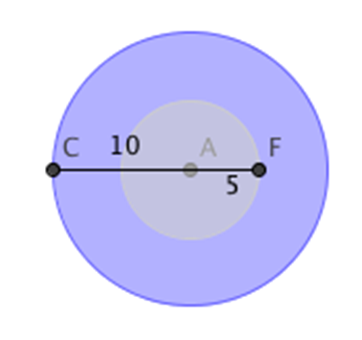  Opgave 2.1: Cirkelring Hvad er arealet af den store cirkel?
Hvad er arealet af den lille cirkel?Hvad er arealet af den blå cirkelring?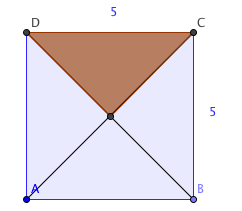  Opgave 2.2: Udsnit i et kvadratHvad er arealet af kvadratet?
Hvad er arealet af den røde trekant?
Hvad er arealet af det blå område?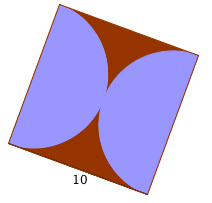  Opgave 2.3: Udsnit 2 halvcirkler er indsat i et kvadrat med sidelængden 10Hvad er arealet af det røde område?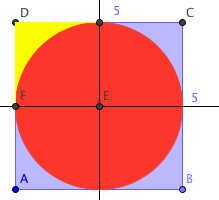  Opgave 2.4: UdsnitKvadratets sidelængde er 5Hvad er kvadratets areal
Hvad er cirklens areal
Hvad er arealet af det gule område?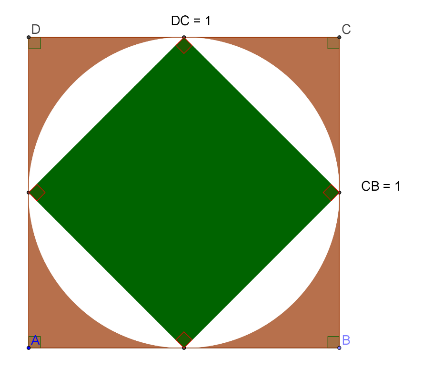  / Opgave 2.5: UdsnitHvad er arealet af det hvide område?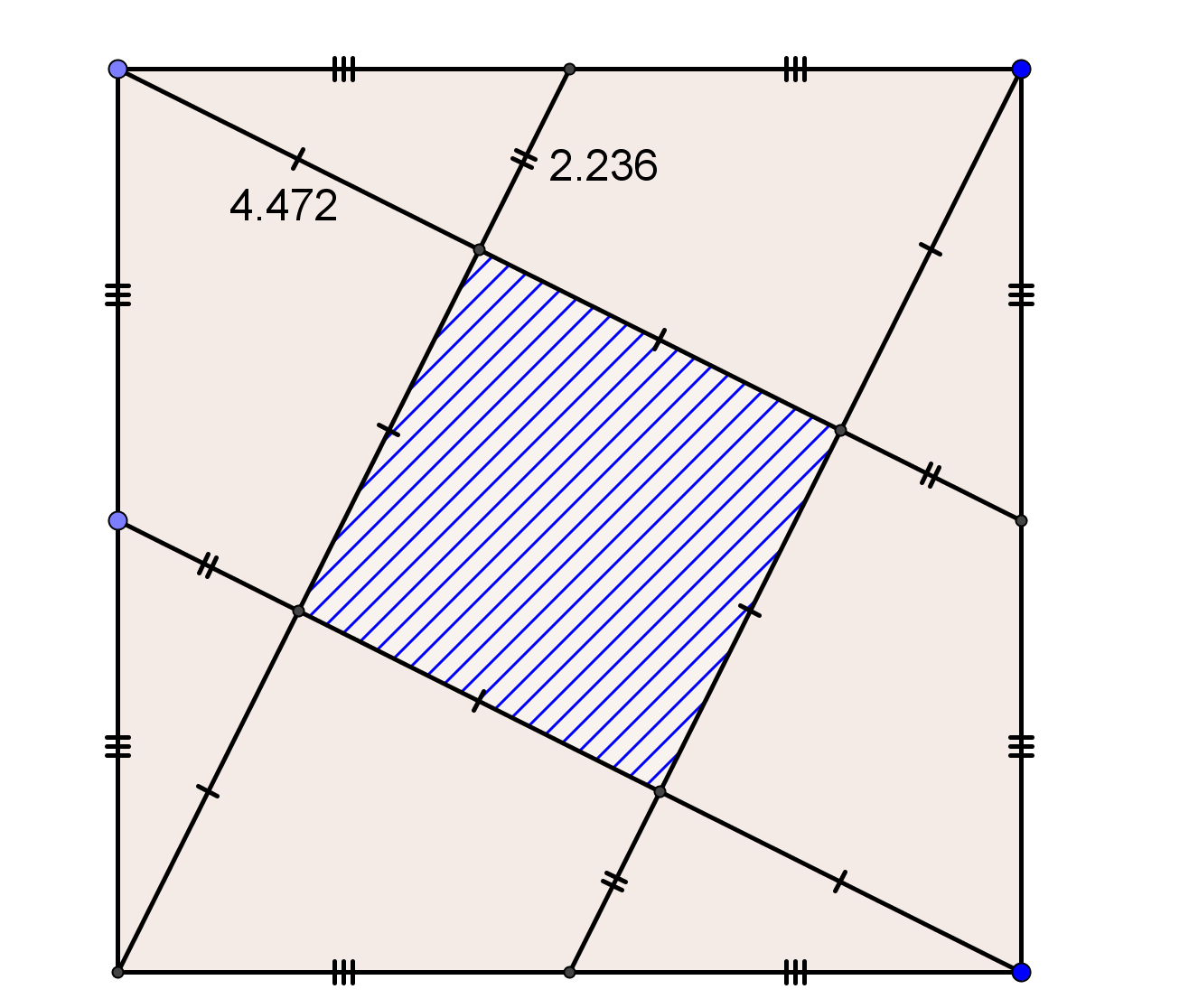 
 Opgave 2.6: Det skraverede blå kvadratOBS: linjer, der er markeret ens, har samme længdeDer er 3 forskellige længder.Nogen på 2,236 cmNogen på 4,472 cmHvor lang er den tredje længde?
Hvor stort er arealet af det store kvadrat?
Hvor stort er det skraverede blå kvadrat
Hvor stor en brøkdel udgør det skraverede blå areal af det samlede areal?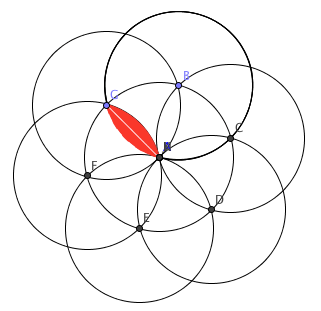  Opgave 2.7: Udsnit Cirklernes radius er 5 cmBeregn arealet af ”bladet” på blomsten (det røde)Hint: Hvor mange blade er der i ”blomsten”Kan man evt. sætte nogle trekanter ind.9040 mm2 = 17 dm2 =1 dm2 =1 mm2 =1 cm2 =1km2 =9040 mm2 = 17 dm2 =1 dm2 =1 mm2 =1 m2 =1km2 =9040 mm3 = 17 dm3=1 dm3=1 mm3=1 cm3=1km3=9040 mm3 = 17 dm3=1 dm3=1 mm3=1 m3=1  km3=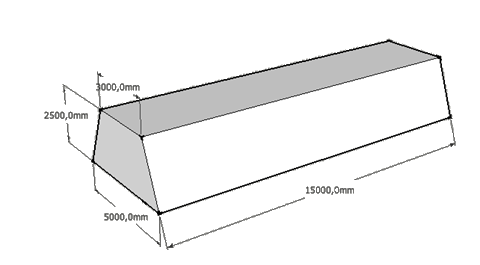 Hvilken type figur er endefladen?Hvilken type figur er hele figuren?Hvad er arealet af endefladen?Hvad er rumfanget af hele figuren i cm3 og m3?FarveDiameterHøjdeBlå83Rød64Grøn45Skriv jeres tekst her: (Slet denne røde tekst, inden I starter med at skrive)Har eleven ret? (Begrund)Skriv jeres svar med forklaring her: (Slet denne røde tekst, inden I starter med at skrive)OpgaverRæsonnement: ”Vinkel B er …, fordi (Ræsonnement)”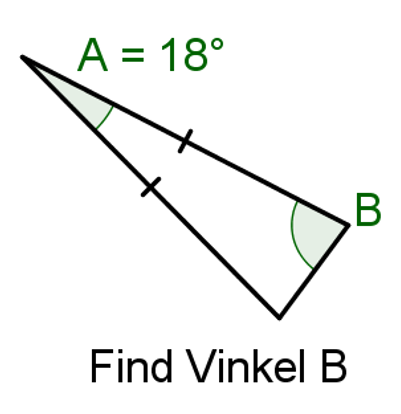 Find vinkel  B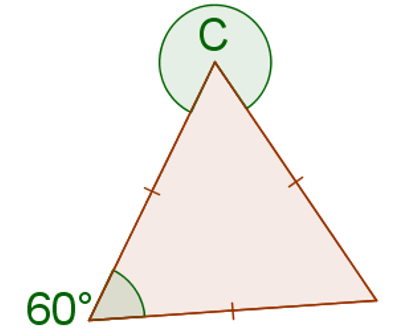 Find vinkel C (Den udvendige vinkel)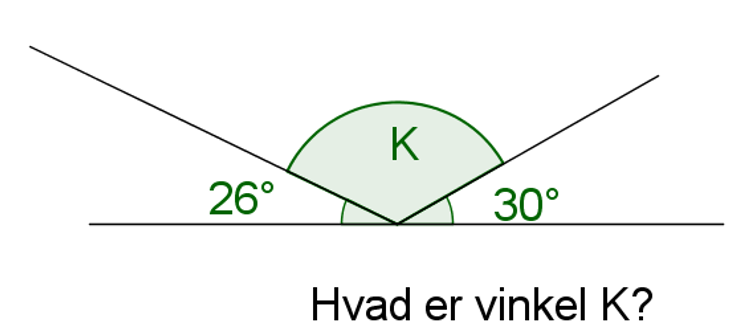 Find vinkel K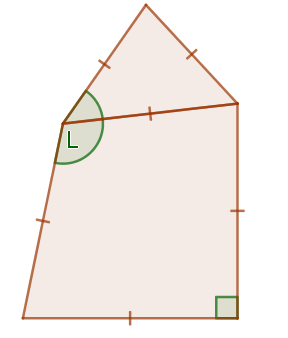 Find vinkel L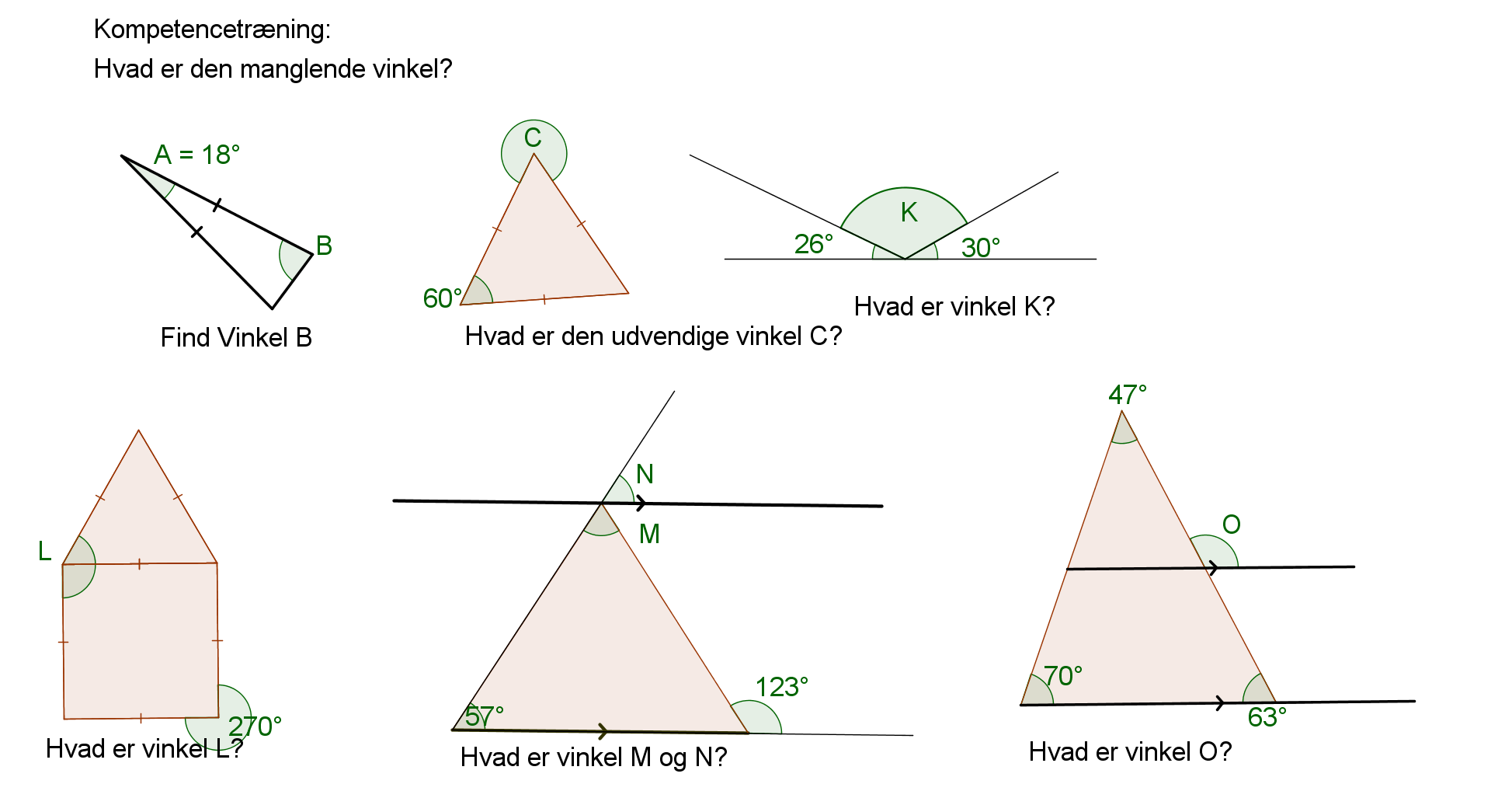 Find vinkel MFind vinkel NFind vinkel OKompetencer:ModelleringskompetencenEmnerGeometriHintUndersøge i GeoGebraFormelBeskrivelseu+s=180u=180-ss=180-uKonklusionFor nabovinkler gælder det…..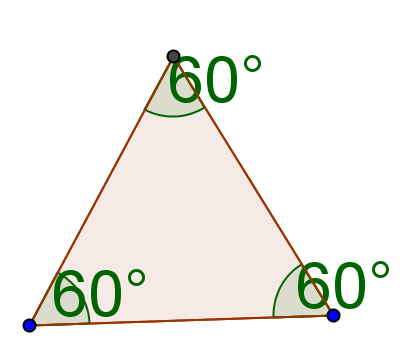 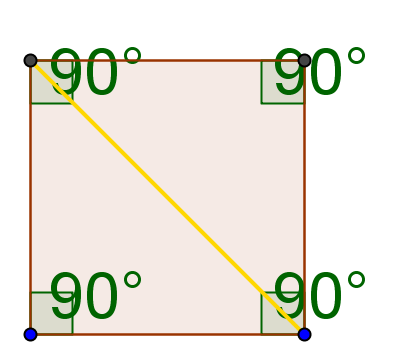 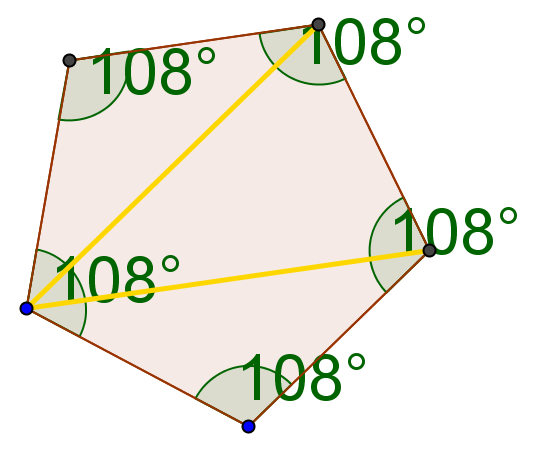 3-kant: Vinkelsum 1804-kant: Vinkelsum 3605-kant: Vinkelsum 540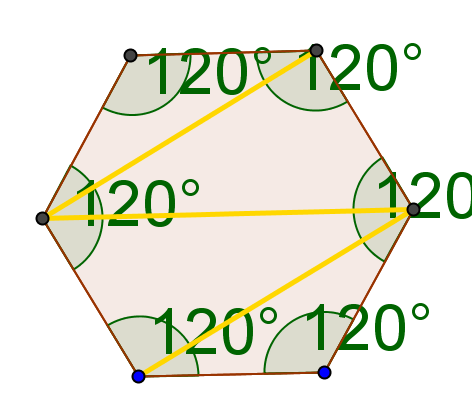 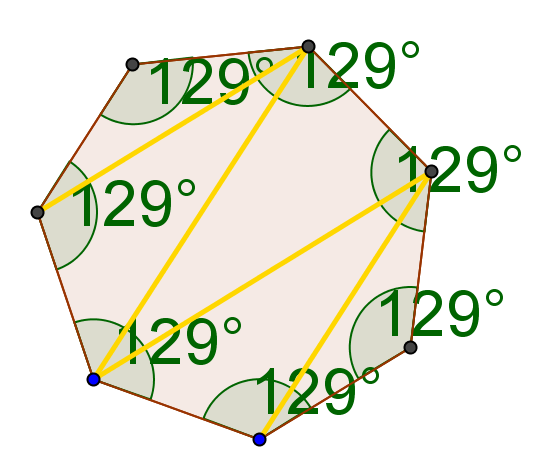 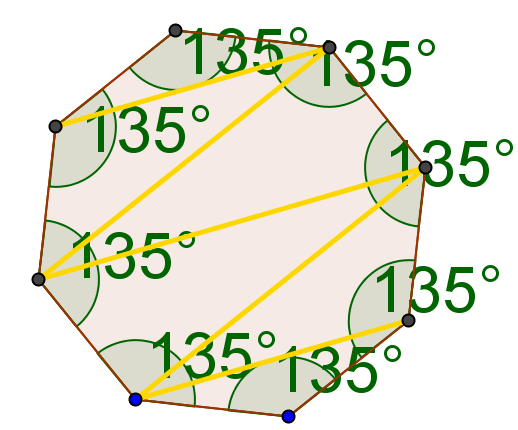 6-kant: Vinkelsum 7207-kant: Vinkelsum 9008-kant: Vinkelsum 1080